13.04.2020 г. №35/1РОССИЙСКАЯ ФЕДЕРАЦИЯИРКУТСКАЯ ОБЛАСТЬНИЖНЕУДИНСКИЙ РАЙОНКАМЕНСКОЕ СЕЛЬСКОЕ ПОСЕЛЕНИЕАДМИНИСТРАЦИЯПОСТАНОВЛЕНИЕОБ УТВЕРЖДЕНИИ РЕЕСТРА И СХЕМ МЕСТ (ПЛОЩАДОК) НАКОПЛЕНИЯ ТВЕРДЫХ КОММУНАЛЬНЫХ ОТХОДОВ НА ТЕРРИТОРИИ КАМЕНСКОГО МУНИЦИПАЛЬНОГО ОБРАЗОВАНИЯВ целях обеспечения охраны окружающей среды и здоровья человека, на территории Каменского муниципального образования, в соответствии с Федеральным законом от 06.10.2003 года №131-ФЗ «Об общих принципах организации местного самоуправления в Российской Федерации», Федеральным законом от 24.06.1998 года №89-ФЗ «Об отходах производства и потребления», постановлением Правительства Российской Федерации от 31.08.2018 года №1039 «Об утверждении правил обустройства мест (площадок) накопления твердых коммунальных отходов и ведения их реестра», санитарными правилами и нормами СанПиН 42-128-4690-88 «Санитарные правила содержания территорий населенных мест», СанПиН 2.1.2.2645-10 «Санитарно-эпидемиологические требования к условиям проживания в жилых зданиях и помещениях», СанПиН 2.1.7.3550-19 «Санитарно-эпидемиологические требования к содержанию территорий муниципальных образований» Правилами благоустройства территории Каменского муниципального образования, утвержденные решением Думы Каменского муниципального образования от 30.10.2018 года №54, Уставом Каменского муниципального образования, администрация Каменского муниципального образованияПОСТАНОВЛЯЕТ:1. Утвердить реестр мест (площадок) накопления твердых коммунальных отходов на территории Каменского муниципального образования (Приложение №1).2. Утвердить схемы размещения мест (площадок) накопления твердых коммунальных отходов на территории Каменского муниципального образования (Приложение №2).3. Признать утратившим силу постановление администрации Каменского муниципального образования от 03.12.2018 года №112 «Об утверждении реестра мест (площадок) накопления твердых коммунальных отходов на территории Каменского муниципального образования».4. Настоящее постановление подлежит опубликованию в Вестнике Каменского сельского поселения и на официальном сайте администрации Каменского муниципального образования в сети «Интернет».Глава Каменского муниципального образования О.В. Кустодеева Приложение №1к постановлении администрации Каменскогомуниципального образованияот 13.04.2020 года №35/1Реестр мест (площадок) накопления твердых коммунальных отходов на территории Каменского муниципального образованияПриложение №2к постановлении администрации Каменскогомуниципального образованияот 13.04.2020 года №35/1Схемы размещения мест (площадок) накопления твердых коммунальных отходов на территории Каменского муниципального образования№ п/п, данные о нахождении мест (площадок) накопления ТКО№ п/п, данные о нахождении мест (площадок) накопления ТКО№ п/п, данные о нахождении мест (площадок) накопления ТКОДанные о технических характеристиках мест (площадок) накопления ТКОДанные о технических характеристиках мест (площадок) накопления ТКОДанные о технических характеристиках мест (площадок) накопления ТКОДанные о технических характеристиках мест (площадок) накопления ТКОДанные о технических характеристиках мест (площадок) накопления ТКОДанное о собственниках мест (площадок) накопления (для юр. лиц – наименование и номер ИНН, фактический адрес, для ИП – ФИО, ОГРН, адрес регистрации по месту жительства, для физ. лиц – ФИО, серия, номер и дата выдачи паспорта, адрес регистрации по месту жительства, контактные данные)Данные об источниках образования ТКОДата и номер решения о включении (отказе) сведений о месте (площадке) накопления ТКО в реестр№ п/пАдресГеографические координатыПокрытие (грунт, бетон, асфальт, иное)Площадь, м2Количество контейнеров с указанием объемаКоличество контейнеров с указанием объемаКоличество контейнеров с указанием объемаДанное о собственниках мест (площадок) накопления (для юр. лиц – наименование и номер ИНН, фактический адрес, для ИП – ФИО, ОГРН, адрес регистрации по месту жительства, для физ. лиц – ФИО, серия, номер и дата выдачи паспорта, адрес регистрации по месту жительства, контактные данные)Данные об источниках образования ТКОДата и номер решения о включении (отказе) сведений о месте (площадке) накопления ТКО в реестр№ п/пАдресГеографические координатыПокрытие (грунт, бетон, асфальт, иное)Площадь, м2Размещенные, шт.Планируемые к размещению, шт.Объем м3Данное о собственниках мест (площадок) накопления (для юр. лиц – наименование и номер ИНН, фактический адрес, для ИП – ФИО, ОГРН, адрес регистрации по месту жительства, для физ. лиц – ФИО, серия, номер и дата выдачи паспорта, адрес регистрации по месту жительства, контактные данные)Данные об источниках образования ТКОДата и номер решения о включении (отказе) сведений о месте (площадке) накопления ТКО в реестр1.Иркутская область, Нижнеудинский район, с. Каменка, ул. Садовая, в районе д. №75 - 54 9288,31С98 8228,02Вбетон2,75010,75Администрация Каменского муниципального образования – администрация сельского поселения, ОГРН 1053813014309 ул. Жилые дома № 64Б, 66, 67, 68, 69, 70, 70А, 72, 73, 74, 75, 76, 77 по ул. Садовой Постановление от 13.04.2020 года №35/12.Иркутская область, Нижнеудинский район, с. Каменка, ул. Садовая, в районе д. №61- 54 9301,80С98 8254,87Вбетон2,75010,75Администрация Каменского муниципального образования – администрация сельского поселения, ОГРН 1053813014309 Жилые дома № 53, 55, 58, 59, 60, 61, 62, 63А, 64, 65, 65А  по ул. СадовойПостановление от 13.04.2020 года №35/13Иркутская область, Нижнеудинский район, с. Каменка, ул. Садовая,  в районе д. №51- 54 931067С98 8273,23Вбетон2,75010,75Администрация Каменского муниципального образования – администрация сельского поселения, ОГРН 1053813014309 Жилые дома  №  47, 48, 49, 51, 52, 54, 56 по ул. СадовойПостановление от 13.04.2020 года №35/14Иркутская область, Нижнеудинский район, с. Каменка, ул. Садовая, в районе д. №37- 54 932408С98 8297,99Вбетон2,75010,75Администрация Каменского муниципального образования – администрация сельского поселения, ОГРН 1053813014309 Жилые дома  № 31, 32, 33, 34, 34А, 35, 36, 37, 38, 39, 40, 41, 42, 43, 44, 45, 46 по ул. СадовойПостановление от 13.04.2020 года №35/15Иркутская область, Нижнеудинский район, с. Каменка, ул. Садовая, в районе д. №21- 54 9338,28С98 8308,56Вбетон2,75010,75Администрация Каменского муниципального образования – администрация сельского поселения, ОГРН 1053813014309 Жилые дома № 17, 19, 20, 21, 22, 24, 26, 27, 28, 29, 30 по ул. СадовойПостановление от 13.04.2020 года №35/16Иркутская область, Нижнеудинский район, с. Каменка, ул. Садовая, в районе д. №12- 54 9355,23С98 8319,78Вбетон2,75010,75Администрация Каменского муниципального образования – администрация сельского поселения, ОГРН 1053813014309 Жилые дома № 7/1, 8, 9, 10, 11, 12, 13, 14, 15, 16, 18 по ул. СадовойПостановление от 13.04.2020 года №35/17Иркутская область, Нижнеудинский район, с. Каменка, ул. Садовая, в районе д. №2- 54 9374,82С98 8331,70Вбетон2,75010,75Администрация Каменского муниципального образования – администрация сельского поселения, ОГРН 1053813014309 Жилые дома №  2, 3, 4, 5, 6 по ул. Садовой;Постановление от 13.04.2020 года №35/18Иркутская область, Нижнеудинский район, с. Каменка, ул. Зеленая, в районе д. №7- 54 9326,99С98 8255,74Вбетон2,75010,75Администрация Каменского муниципального образования – администрация сельского поселения, ОГРН 1053813014309 Жилые дома №  1, 3, 5, 7, 7А, 9 по ул. ЗеленаяПостановление от 13.04.2020 года №35/19.Иркутская область, Нижнеудинский район, д. Новое Село, ул. Шевченко, в районе д. №49- 54 8981,21С98 8453,65Вбетон2,75010,75Администрация Каменского муниципального образования – администрация сельского поселения, ОГРН 1053813014309 Жилые дома № 28, 49  по ул. ШевченкоПостановление от 13.04.2020 года №35/110Иркутская область, Нижнеудинский район, д. Новое Село, ул. Шевченко, в районе д. №18- 54 9001,49С98 8507,78Вбетон2,75010,75Администрация Каменского муниципального образования – администрация сельского поселения, ОГРН 1053813014309 Жилые дома № 18, 29, 31, 33, 35, 37 по ул. Шевченко;Жилой дом № 1 по ул. Береговая. Постановление от 13.04.2020 года №35/111Иркутская область, Нижнеудинский район, д. Новое Село, ул. Шевченко, в районе д. №25- 54 9011,71С98 8532,15Вбетон2,75010,75Администрация Каменского муниципального образования – администрация сельского поселения, ОГРН 1053813014309 Жилые дома № 23В, 25, 27 по ул. ШевченкоЖилой дом № 1 по ул. Заречная. Постановление от 13.04.2020 года №35/112Иркутская область, Нижнеудинский район, д. Новое Село, ул. Шевченко, в районе д. №12- 54 9025,96С98 8564,28Вбетон2,75010,75Администрация Каменского муниципального образования – администрация сельского поселения, ОГРН 1053813014309 Жилые дома № 10, 12, 11, 13, 15, 17, 19, 21, 23 по ул. ШевченкоПостановление от 13.04.2020 года №35/113Иркутская область, Нижнеудинский район, д. Новое Село, ул. Шевченко, в районе д. №2А- 54 9046,55С98 8610,13Вбетон2,75010,75Администрация Каменского муниципального образования – администрация сельского поселения, ОГРН 1053813014309 Жилые дома № 2, 2А    по ул. ШевченкоПостановление от 13.04.2020 года №35/114Иркутская область, Нижнеудинский район, д. Новое Село, ул. Береговая, в районе д. №5- 54 8979,71С98 8487,73Вбетон2,75010,75Администрация Каменского муниципального образования – администрация сельского поселения, ОГРН 1053813014309 Жилые дома № 2, 3, 5 по ул. БереговаяПостановление от 13.04.2020 года №35/115Иркутская область, Нижнеудинский район, д. Мара, ул. Московская, в районе д. №1А- 54 9978,33С98 8484,06Вбетон2,75010,75Администрация Каменского муниципального образования – администрация сельского поселения, ОГРН 1053813014309 Жилые дома № 1А, 4, 6, 8, 14, 16, 18, 20 по ул. МосковскаяПостановление от 13.04.2020 года №35/116Иркутская область, Нижнеудинский район, д. Мара, ул. Московская, в районе д. №34- 54 9997,23С98 8487,61Вбетон2,75010,75Администрация Каменского муниципального образования – администрация сельского поселения, ОГРН 1053813014309 Жилые дома № 5, 7, 9, 11, 13, 15, 17, 20, 24, 26, 34, 34А, 38 поул. МосковскаяПостановление от 13.04.2020 года №35/117Иркутская область, Нижнеудинский район, д. Мара, ул. Московская, в районе д. №48- 55 0020,36С98 8488,19Вбетон2,75010,75Администрация Каменского муниципального образования – администрация сельского поселения, ОГРН 1053813014309 Жилые дома № 25, 27, 31, 44, 48, 50, 52 по  ул. МосковскаяПостановление от 13.04.2020 года №35/118Иркутская область, Нижнеудинский район, д. Мара, ул. Западная, в районе д. №10- 55 0032,99С98 8459,35Вбетон2,75010,75Администрация Каменского муниципального образования – администрация сельского поселения, ОГРН 1053813014309 Жилые дома № 2, 5, 6, 9, 10, 11, 12, 14 по ул. ЗападнаяЖилой дом № 1 по пер. Западный Постановление от 13.04.2020 года №35/119Иркутская область, Нижнеудинский район, д. Мара, ул. Западная, в районе д. №17- 55 0036,70С98 8429,80Вбетон2,75010,75Администрация Каменского муниципального образования – администрация сельского поселения, ОГРН 1053813014309 Жилые дома № 13, 15, 16, 17, 18 по ул. ЗападнаяПостановление от 13.04.2020 года №35/120Иркутская область, Нижнеудинский район, д. Мара, пер. Западный, в районе д. №5- 55 0012,32С98 8451,25Вбетон2,75010,75Администрация Каменского муниципального образования – администрация сельского поселения, ОГРН 1053813014309 Жилые дома № 3, 5 По пер. Западный; жилые дома № 2, 3, 4, 7 по ул. Береговая Постановление от 13.04.2020 года №35/121Иркутская область, Нижнеудинский район, д. Мара, ул. Береговая, в районе д. №9- 55 0019,78С98 8422,27Вбетон2,75010,75Администрация Каменского муниципального образования – администрация сельского поселения, ОГРН 1053813014309 Жилые дома № 8, 9 по ул.Береговая Постановление от 13.04.2020 года №35/122Иркутская область, Нижнеудинский район, уч. Куряты, ул. Мира, в районе д. №2- 54 9342,81С98 9348,55Вбетон2,75010,75Администрация Каменского муниципального образования – администрация сельского поселения, ОГРН 1053813014309 Жилые дома № 1, 2, 3, 4, 5, 6, 7 по ул.Мира Постановление от 13.04.2020 года №35/123Иркутская область, Нижнеудинский район, уч. Куряты, ул. Мира, в районе д. №41В- 54 9358,69С98 9324,30Вбетон2,75010,75Администрация Каменского муниципального образования – администрация сельского поселения, ОГРН 1053813014309 Жилые дома № 41Б, 41В по ул.Мира Постановление от 13.04.2020 года №35/124Иркутская область, Нижнеудинский район, уч. Куряты, ул. Мира, в районе д. №16- 54 9360,66С98 9391,35Вбетон4,05020,75Администрация Каменского муниципального образования – администрация сельского поселения, ОГРН 1053813014309 Жилые дома № 10, 11, 12, 13, 15, 16, 17, 18, 19, 20, 21,  по ул. Мира; жилой дом № 1 по ул. Береговая  Постановление от 13.04.2020 года №35/125Иркутская область, Нижнеудинский район, уч. Куряты, ул. Мира, в районе д. №26- 54 9384,42С98 9405,93Вбетон2,75010,75Администрация Каменского муниципального образования – администрация сельского поселения, ОГРН 1053813014309 Жилые дома № 24, 25А, 26, 28, 28А по ул.Мира Постановление от 13.04.2020 года №35/126Иркутская область, Нижнеудинский район, уч. Куряты, ул. Мира, в районе д. №33- 54 9400,23С98 9440,69Вбетон4,05020,75Администрация Каменского муниципального образования – администрация сельского поселения, ОГРН 1053813014309 Жилые дома № 31, 32, 33, 34, 35, 36  по ул. Мира Постановление от 13.04.2020 года №35/127Иркутская область, Нижнеудинский район, уч. Куряты, ул. Мира, в районе д. №40- 54 9409,23С98 9463,74Вбетон2,75010,75Администрация Каменского муниципального образования – администрация сельского поселения, ОГРН 1053813014309 Жилые дома № 35, 36, 37, 38, 39, 40, 41, 42, 44 по ул.Мира Постановление от 13.04.2020 года №35/128Иркутская область, Нижнеудинский район, уч. Куряты, ул. Мира, в районе д. №46- 54 9419,99С98 9493,29Вбетон2,75010,75Администрация Каменского муниципального образования – администрация сельского поселения, ОГРН 1053813014309 Жилые дома № 43, 45, 46  по ул.Мира Постановление от 13.04.2020 года №35/129Иркутская область, Нижнеудинский район, уч. Куряты, ул. Новая, в районе д. №1- 54 9383,80С98 9445,72Вбетон2,75010,75Администрация Каменского муниципального образования – администрация сельского поселения, ОГРН 1053813014309 Жилые дома № 1, 3, 5 по ул.НоваяПостановление от 13.04.2020 года №35/130Иркутская область, Нижнеудинский район, уч. Куряты, ул. Луговая, в районе д. №6- 54 9454,28С98 9608,58Вбетон2,75010,75Администрация Каменского муниципального образования – администрация сельского поселения, ОГРН 1053813014309 Жилые дома № 2В, 4, 11А, 13, 15 по ул. Железнодо-рожная; жилые дома  № 2, 4, 6, 8, 10, 12 по ул. ЛуговаяПостановление от 13.04.2020 года №35/131Иркутская область, Нижнеудинский район, уч. Куряты, ул. Луговая, в районе д. №18- 54 9466,59С98 9627,48Вбетон2,75010,75Администрация Каменского муниципального образования – администрация сельского поселения, ОГРН 1053813014309 Жилые дома № 14, 16, 18 по ул.Луговая Постановление от 13.04.2020 года №35/132Иркутская область, Нижнеудинский район, уч. Куряты, ул. 1-я Железнодорожная, в районе д. №31- 54 9614,68С98 9510,82Вбетон2,75010,75Администрация Каменского муниципального образования – администрация сельского поселения, ОГРН 1053813014309 Жилые дома по ул. № 23, 27, 29, 31, 33, 35 по ул.Железнодо-рожная Постановление от 13.04.2020 года №35/133Иркутская область, Нижнеудинский район, уч. Куряты, ул. 1-я Железнодорожная, в районе д. №15- 54 9623,73С98 9480,42Вбетон2,75010,75Администрация Каменского муниципального образования – администрация сельского поселения, ОГРН 1053813014309 Жилые дома № 9, 11, 13, 15, 17, 19, 21 по ул.Железнодо-рожнаяПостановление от 13.04.2020 года №35/134Иркутская область, Нижнеудинский район, уч. Куряты, ул. 1-я Железнодорожная, в районе д. №1- 54 9628,97С98 9455,64Вбетон2,75010,75Администрация Каменского муниципального образования – администрация сельского поселения, ОГРН 1053813014309 Жилые дома № 1, 3, 5, 7по ул.Железнодо-рожнаяПостановление от 13.04.2020 года №35/135Иркутская область, Нижнеудинский район, уч. Куряты, ул. 1-я Железнодорожная, в районе д. №2- 54 9631,99С98 9401,89Вбетон2,75010,75Администрация Каменского муниципального образования – администрация сельского поселения, ОГРН 1053813014309 Жилые дом № 2, 4 по ул. 1-аяЖелезнодо-рожнаяПостановление от 13.04.2020 года №35/1№ п/пАдрес, кадастровый номер земельного участка (квартала), площадь земельного участкаСхема размещения мест (площадок) накопления ТКО1.Иркутская область, Нижнеудинский район, с. Каменка, ул. Садовая, в районе д. №75, кадастровый номер земельного участка. Площадь земельного участка 2,75 кв. м. Географические координаты: - 54 9288,31С98 8228,02В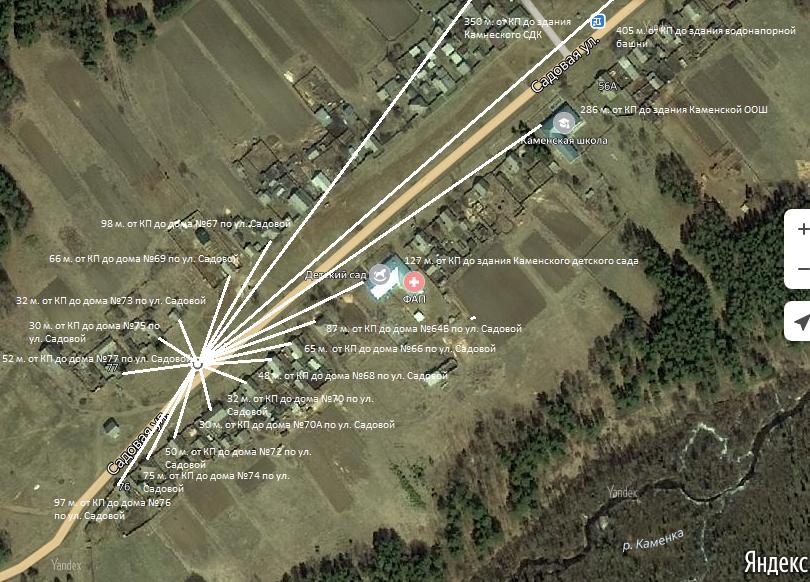 Пояснительная запискаПлощадка накопления ТКО по ул. Садовой в с. Каменка Нижнеудинского района Иркутской области.Источники образования ТКО – ул. Садовая жилые дома №64Б, 66, 67, 68, 69, 70, 70А, 72, 73, 74, 75, 76. 77. Контейнерная площадка составляет 2,75 кв. м., в настоящее время контейнера на площадке отсутствуют, а также:- удалена от ближайшего жилого дома на расстояние 30 м;- соответствует требованиям СанПин 2.1.2.2645-10, СанПин 2.1.7.3550-19;- будет оборудована бетонным покрытием, установлено ограждение профлистом с трех сторон, ограничена бордюром и зелеными насаждениями по периметру;- количество планируемых для установки контейнеров – 1 шт.- подъездные пути для автотранспорта имеются;- периодичность вывоза ТКО с площадки накопления: при среднесуточной температуре наружного воздуха в течении 3-х суток +5°С и выше – 1 раз в сутки, при среднесуточной температуре наружного воздуха в течении 3-х суток +4°С и ниже – 1 раз в двое суток;- расположена вне охраны зон объектов водоснабжения (водонапорной башни), расстояние до ближайшей водонапорной башни 405 метров.В с. Каменка имеется Каменский СДК, расположение от КП до здания Каменского СДК составляет 350 м.Детские, спортивные площадки вблизи КП отсутствуют.Расстояние от КП до здания Каменской ООШ 286 м., до здания Каменского детского сада 127 м.2.Иркутская область, Нижнеудинский район, с. Каменка, ул. Садовая, в районе д. №61, кадастровый номер земельного участка. Площадь земельного участка 2,75 кв. м. Географические координаты: - 549301,80С988254,87В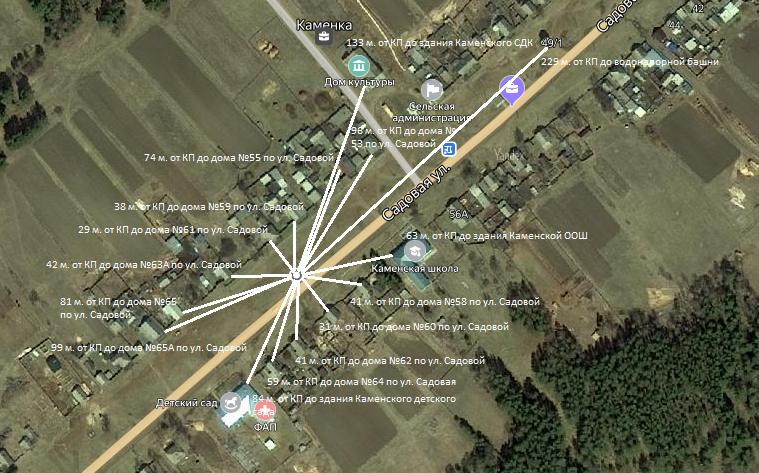 Пояснительная запискаПлощадка накопления ТКО по ул. Садовой в с. Каменка Нижнеудинского района Иркутской области.Источники образования ТКО – ул. Садовая жилые дома №53, 55, 58, 59, 60, 61, 62, 63А, 64, 65, 65А. Контейнерная площадка составляет 2,75 кв. м., в настоящее время контейнера на площадке отсутствуют, а также:- удалена от ближайшего жилого дома на расстояние 29 м;- соответствует требованиям СанПин 2.1.2.2645-10, СанПин 2.1.7.3550-19;- будет оборудована бетонным покрытием, установлено ограждение профлистом с трех сторон, ограничена бордюром и зелеными насаждениями по периметру;- количество планируемых для установки контейнеров – 1 шт.- подъездные пути для автотранспорта имеются;- периодичность вывоза ТКО с площадки накопления: при среднесуточной температуре наружного воздуха в течении 3-х суток +5°С и выше – 1 раз в сутки, при среднесуточной температуре наружного воздуха в течении 3-х суток +4°С и ниже – 1 раз в двое суток;- расположена вне охраны зон объектов водоснабжения (водонапорной башни), расстояние до ближайшей водонапорной башни 229 м.В с. Каменка имеется Каменский СДК, расположение от КП до здания Каменского СДК составляет 133 м.Детские, спортивные площадки вблизи КП отсутствуют.Расстояние от КП до здания Каменской ООШ 63 м., до здания Каменского детского сада 84 м.3.Иркутская область, Нижнеудинский район, с. Каменка, ул. Садовая, в районе д. №51, кадастровый номер земельного участка. Площадь земельного участка 2,75 кв. м. Географические координаты: - 54 931067С98 8273,23В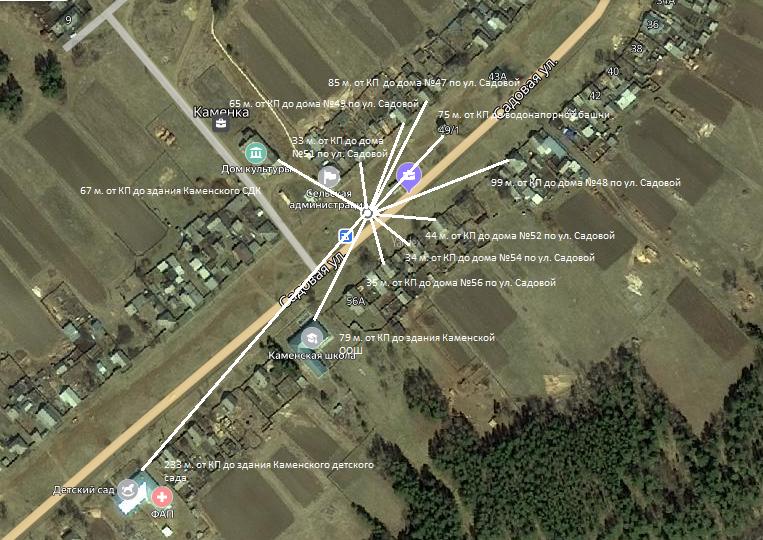 Пояснительная запискаПлощадка накопления ТКО по ул. Садовой в с. Каменка Нижнеудинского района Иркутской области.Источники образования ТКО – ул. Садовая жилые дома №  47, 48, 49, 51, 52, 54, 56.  Контейнерная площадка составляет 2,75 кв. м., в настоящее время контейнера на площадке отсутствуют, а также:- удалена от ближайшего жилого дома на расстояние 33 м;- соответствует требованиям СанПин 2.1.2.2645-10, СанПин 2.1.7.3550-19;- будет оборудована бетонным покрытием, установлено ограждение профлистом с трех сторон, ограничена бордюром и зелеными насаждениями по периметру;- количество планируемых для установки контейнеров – 1 шт.- подъездные пути для автотранспорта имеются;- периодичность вывоза ТКО с площадки накопления: при среднесуточной температуре наружного воздуха в течении 3-х суток +5°С и выше – 1 раз в сутки, при среднесуточной температуре наружного воздуха в течении 3-х суток +4°С и ниже – 1 раз в двое суток;- расположена вне охраны зон объектов водоснабжения (водонапорной башни), расстояние до ближайшей водонапорной башни 75 м.В с. Каменка имеется Каменский СДК, расположение от КП до здания Каменского СДК составляет 67 м.Детские, спортивные площадки вблизи КП отсутствуют.Расстояние от КП до здания Каменской ООШ 79 м., до здания Каменского детского сада 233 м.4.Иркутская область, Нижнеудинский район, с. Каменка, ул. Садовая, в районе д. №37, кадастровый номер земельного участка. Площадь земельного участка 2,75 кв. м. Географические координаты: - 54 932408С98 8297,99В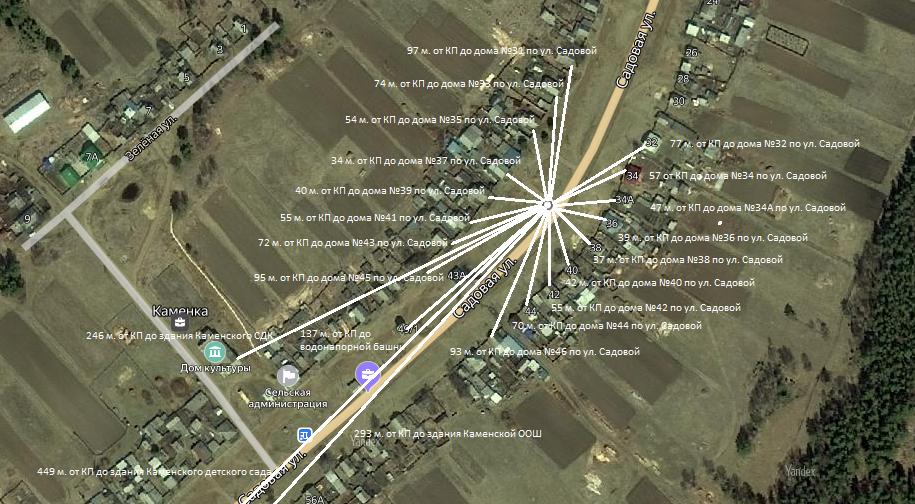 Пояснительная запискаПлощадка накопления ТКО по ул. Садовой в с. Каменка Нижнеудинского района Иркутской области.Источники образования ТКО – ул. Садовая жилые дома № 31, 32, 33, 34, 34А, 35, 36, 37, 38, 39, 40, 41, 42, 43, 44, 45, 46. Контейнерная площадка составляет 2,75 кв. м., в настоящее время контейнера на площадке отсутствуют, а также:- удалена от ближайшего жилого дома на расстояние 34 м;- соответствует требованиям СанПин 2.1.2.2645-10, СанПин 2.1.7.3550-19;- будет оборудована бетонным покрытием, установлено ограждение профлистом с трех сторон, ограничена бордюром и зелеными насаждениями по периметру;- количество планируемых для установки контейнеров – 1 шт.- подъездные пути для автотранспорта имеются;- периодичность вывоза ТКО с площадки накопления: при среднесуточной температуре наружного воздуха в течении 3-х суток +5°С и выше – 1 раз в сутки, при среднесуточной температуре наружного воздуха в течении 3-х суток +4°С и ниже – 1 раз в двое суток;- расположена вне охраны зон объектов водоснабжения (водонапорной башни), расстояние до ближайшей водонапорной башни 137 м.В с. Каменка имеется Каменский СДК, расположение от КП до здания Каменского СДК составляет 246 м.Детские, спортивные площадки вблизи КП отсутствуют.Расстояние от КП до здания Каменской ООШ 293 м., до здания Каменского детского сада 449 м.5.Иркутская область, Нижнеудинский район, с. Каменка, ул. Садовая, в районе д. №21, кадастровый номер земельного участка. Площадь земельного участка 2,75 кв. м. Географические координаты: - 54 9338,28С98 8308,56В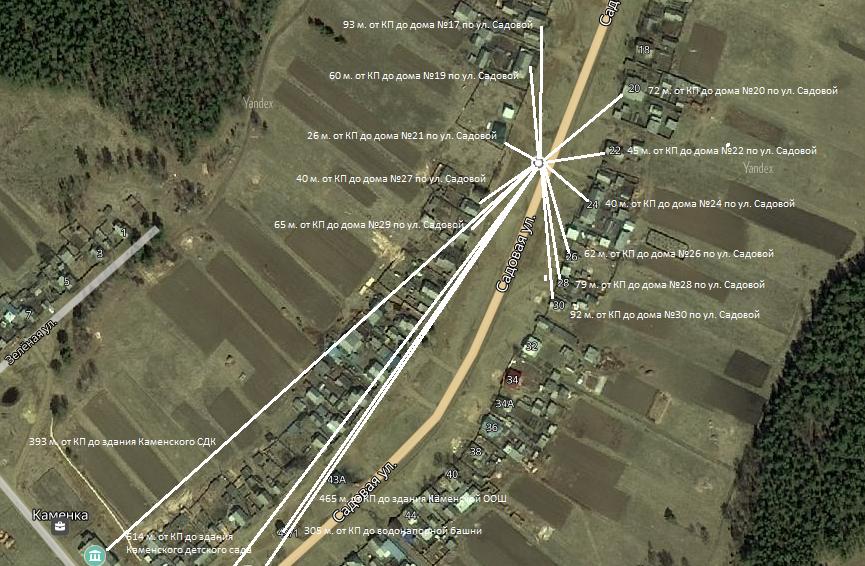 Пояснительная запискаПлощадка накопления ТКО по ул. Садовой в с. Каменка Нижнеудинского района Иркутской области.Источники образования ТКО – ул. Садовая жилые дома № 17, 19, 20, 21, 22, 24, 26, 27, 28, 29, 30. Контейнерная площадка составляет 2,75 кв. м., в настоящее время контейнера на площадке отсутствуют, а также:- удалена от ближайшего жилого дома на расстояние 26 м;- соответствует требованиям СанПин 2.1.2.2645-10, СанПин 2.1.7.3550-19;- будет оборудована бетонным покрытием, установлено ограждение профлистом с трех сторон, ограничена бордюром и зелеными насаждениями по периметру;- количество планируемых для установки контейнеров – 1 шт.- подъездные пути для автотранспорта имеются;- периодичность вывоза ТКО с площадки накопления: при среднесуточной температуре наружного воздуха в течении 3-х суток +5°С и выше – 1 раз в сутки, при среднесуточной температуре наружного воздуха в течении 3-х суток +4°С и ниже – 1 раз в двое суток;- расположена вне охраны зон объектов водоснабжения (водонапорной башни), расстояние до ближайшей водонапорной башни 305 м.В с. Каменка имеется Каменский СДК, расположение от КП до здания Каменского СДК составляет 393 м.Детские, спортивные площадки вблизи КП отсутствуют.Расстояние от КП до здания Каменской ООШ 465 м., до здания Каменского детского сада 614 м.6.Иркутская область, Нижнеудинский район, с. Каменка, ул. Садовая, в районе д. №12, кадастровый номер земельного участка. Площадь земельного участка 2,75 кв. м. Географические координаты: - 54 9355,23С98 8319,78В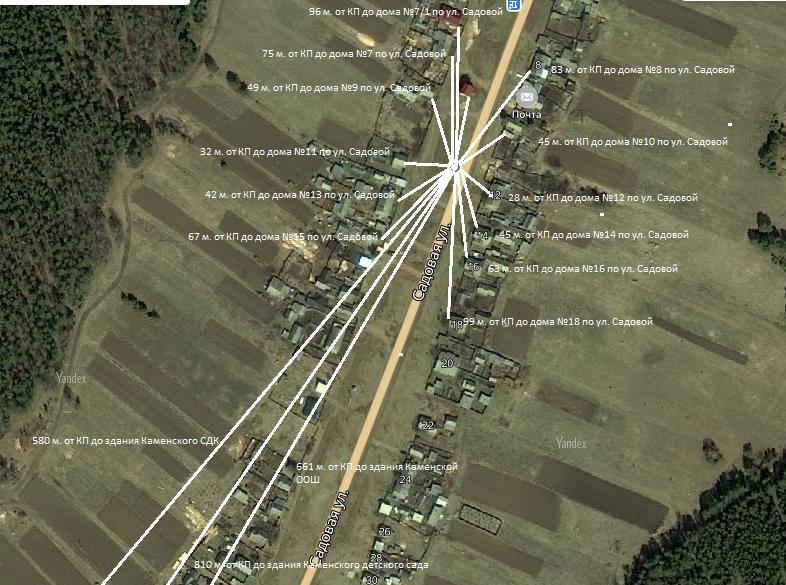 Пояснительная запискаПлощадка накопления ТКО по ул. Садовой в с. Каменка Нижнеудинского района Иркутской области.Источники образования ТКО – ул. Садовая жилые дома № 7, 7/1, 8, 9, 10, 11, 12, 13, 14, 15, 16, 18. Контейнерная площадка составляет 2,75 кв. м., в настоящее время контейнера на площадке отсутствуют, а также:- удалена от ближайшего жилого дома на расстояние 28 м;- соответствует требованиям СанПин 2.1.2.2645-10, СанПин 2.1.7.3550-19;- будет оборудована бетонным покрытием, установлено ограждение профлистом с трех сторон, ограничена бордюром и зелеными насаждениями по периметру;- количество планируемых для установки контейнеров – 1 шт.- подъездные пути для автотранспорта имеются;- периодичность вывоза ТКО с площадки накопления: при среднесуточной температуре наружного воздуха в течении 3-х суток +5°С и выше – 1 раз в сутки, при среднесуточной температуре наружного воздуха в течении 3-х суток +4°С и ниже – 1 раз в двое суток;- расположена вне охраны зон объектов водоснабжения (водонапорной башни), расстояние до ближайшей водонапорной башни 51 м.В с. Каменка имеется Каменский СДК, расположение от КП до здания Каменского СДК составляет 580 м.Детские, спортивные площадки вблизи КП отсутствуют.Расстояние от КП до здания Каменской ООШ 661 м., до здания Каменского детского сада 810 м.7.Иркутская область, Нижнеудинский район, с. Каменка, ул. Садовая, в районе д. №2, кадастровый номер земельного участка. Площадь земельного участка 2,75 кв. м. Географические координаты: - 54 9374,82С98 8331,70В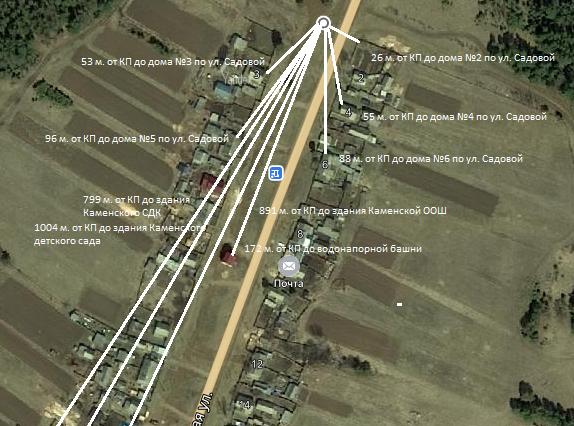 Пояснительная запискаПлощадка накопления ТКО по ул. Садовой в с. Каменка Нижнеудинского района Иркутской области.Источники образования ТКО – ул. Садовая жилые дома № 2, 3, 4, 5, 6.Контейнерная площадка составляет 2,75 кв. м., в настоящее время контейнера на площадке отсутствуют, а также:- удалена от ближайшего жилого дома на расстояние 26 м;- соответствует требованиям СанПин 2.1.2.2645-10, СанПин 2.1.7.3550-19;- будет оборудована бетонным покрытием, установлено ограждение профлистом с трех сторон, ограничена бордюром и зелеными насаждениями по периметру;- количество планируемых для установки контейнеров – 1 шт.- подъездные пути для автотранспорта имеются;- периодичность вывоза ТКО с площадки накопления: при среднесуточной температуре наружного воздуха в течении 3-х суток +5°С и выше – 1 раз в сутки, при среднесуточной температуре наружного воздуха в течении 3-х суток +4°С и ниже – 1 раз в двое суток;- расположена вне охраны зон объектов водоснабжения (водонапорной башни), расстояние до ближайшей водонапорной башни 172 м.В с. Каменка имеется Каменский СДК, расположение от КП до здания Каменского СДК составляет 799 м.Детские, спортивные площадки вблизи КП отсутствуют.Расстояние от КП до здания Каменской ООШ 891 м., до здания Каменского детского сада 1004 м.8.Иркутская область, Нижнеудинский район, с. Каменка, ул. Зеленая, в районе д. №7, кадастровый номер земельного участка. Площадь земельного участка 2,75 кв. м. Географические координаты: - 54 9326,99С98 8255,74В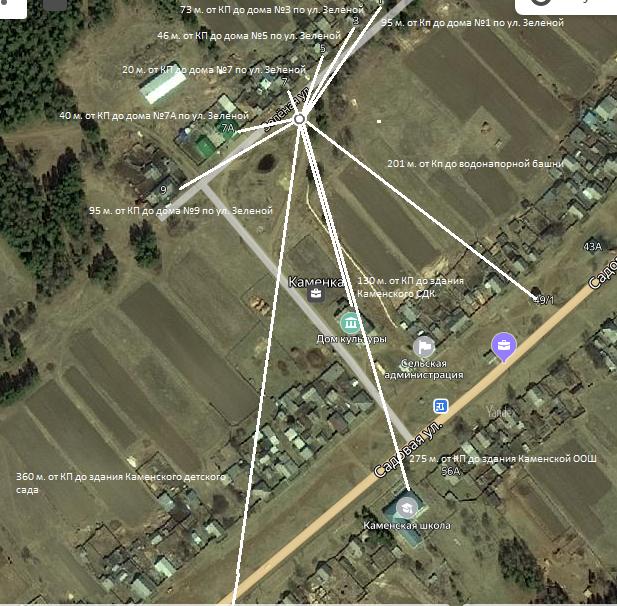 Пояснительная запискаПлощадка накопления ТКО по ул. Зеленой в с. Каменка Нижнеудинского района Иркутской области.Источники образования ТКО – ул. Зеленая жилые дома № 1, 3, 5, 7, 7А, 9. Контейнерная площадка составляет 2,75 кв. м., в настоящее время контейнера на площадке отсутствуют, а также:- удалена от ближайшего жилого дома на расстояние 20 м;- соответствует требованиям СанПин 2.1.2.2645-10, СанПин 2.1.7.3550-19;- будет оборудована бетонным покрытием, установлено ограждение профлистом с трех сторон, ограничена бордюром и зелеными насаждениями по периметру;- количество планируемых для установки контейнеров – 1 шт.- подъездные пути для автотранспорта имеются;- периодичность вывоза ТКО с площадки накопления: при среднесуточной температуре наружного воздуха в течении 3-х суток +5°С и выше – 1 раз в сутки, при среднесуточной температуре наружного воздуха в течении 3-х суток +4°С и ниже – 1 раз в двое суток;- расположена вне охраны зон объектов водоснабжения (водонапорной башни), расстояние до ближайшей водонапорной башни 201 м.В с. Каменка имеется Каменский СДК, расположение от КП до здания Каменского СДК составляет 130 м.Детские, спортивные площадки вблизи КП отсутствуют.Расстояние от КП до здания Каменской ООШ 275 м., до здания Каменского детского сада 360 м.9.Иркутская область, Нижнеудинский район, д. Новое Село, ул. Шевченко, в районе д. №49, кадастровый номер земельного участка. Площадь земельного участка 2,75 кв. м. Географические координаты: - 54 8981,21С98 8453,65В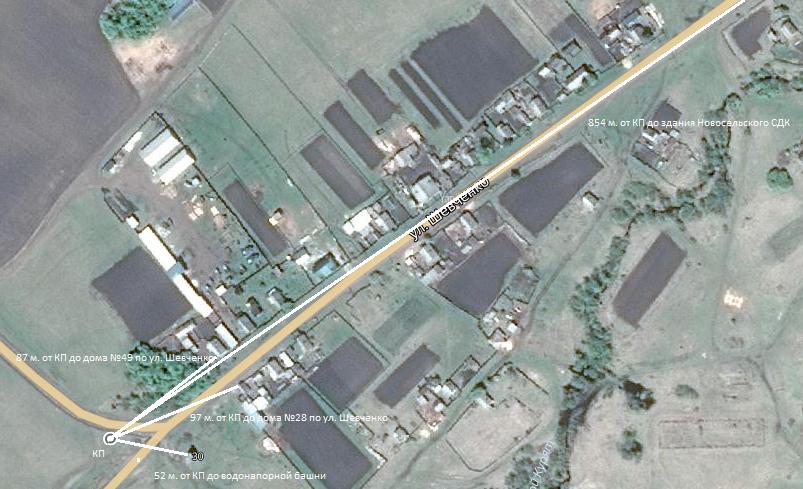 Пояснительная запискаПлощадка накопления ТКО по ул. Шевченко в д. Новое Село Нижнеудинского района Иркутской области.Источники образования ТКО – ул. Шевченко жилые дома № 28, 49. Контейнерная площадка составляет 2,75 кв. м., в настоящее время контейнера на площадке отсутствуют, а также:- удалена от ближайшего жилого дома на расстояние 87 м;- соответствует требованиям СанПин 2.1.2.2645-10, СанПин 2.1.7.3550-19;- будет оборудована бетонным покрытием, установлено ограждение профлистом с трех сторон, ограничена бордюром и зелеными насаждениями по периметру;- количество планируемых для установки контейнеров – 1 шт.- подъездные пути для автотранспорта имеются;- периодичность вывоза ТКО с площадки накопления: при среднесуточной температуре наружного воздуха в течении 3-х суток +5°С и выше – 1 раз в сутки, при среднесуточной температуре наружного воздуха в течении 3-х суток +4°С и ниже – 1 раз в двое суток;- расположена вне охраны зон объектов водоснабжения (водонапорной башни), расстояние до ближайшей водонапорной башни 52 м.В д. Новое Село имеется Новосельский СДК, расположение от КП до здания Новосельского СДК составляет 854 м.Детские, спортивные площадки, дошкольные, образовательные учреждения вблизи КП отсутствуют.10Иркутская область, Нижнеудинский район, д. Новое Село, ул. Шевченко, в районе д. №18, кадастровый номер земельного участка. Площадь земельного участка 2,75 кв. м. Географические координаты: - 54 9001,49С98 8507,78В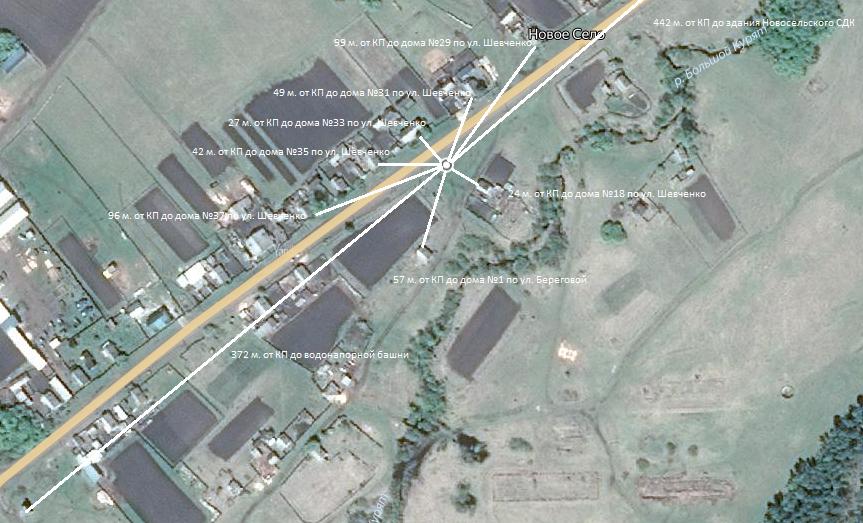 Пояснительная запискаПлощадка накопления ТКО по ул. Шевченко, ул. Береговой в д. Новое Село Нижнеудинского района Иркутской области.Источники образования ТКО – ул. Шевченко жилые дома № 18, 29, 31, 33, 35, 37. Ул. Береговая жилой дом №1. Контейнерная площадка составляет 2,75 кв. м., в настоящее время контейнера на площадке отсутствуют, а также:- удалена от ближайшего жилого дома на расстояние 24 м;- соответствует требованиям СанПин 2.1.2.2645-10, СанПин 2.1.7.3550-19;- будет оборудована бетонным покрытием, установлено ограждение профлистом с трех сторон, ограничена бордюром и зелеными насаждениями по периметру;- количество планируемых для установки контейнеров – 1 шт.- подъездные пути для автотранспорта имеются;- периодичность вывоза ТКО с площадки накопления: при среднесуточной температуре наружного воздуха в течении 3-х суток +5°С и выше – 1 раз в сутки, при среднесуточной температуре наружного воздуха в течении 3-х суток +4°С и ниже – 1 раз в двое суток;- расположена вне охраны зон объектов водоснабжения (водонапорной башни), расстояние до ближайшей водонапорной башни 372 м.В д. Новое Село имеется Новосельский СДК, расположение от КП до здания Новосельского СДК составляет 442 м.Детские, спортивные площадки, дошкольные, образовательные учреждения вблизи КП отсутствуют.11Иркутская область, Нижнеудинский район, д. Новое Село, ул. Шевченко, в районе д. №25, кадастровый номер земельного участка. Площадь земельного участка 2,75 кв. м. Географические координаты: - 54 9011,71С98 8532,15В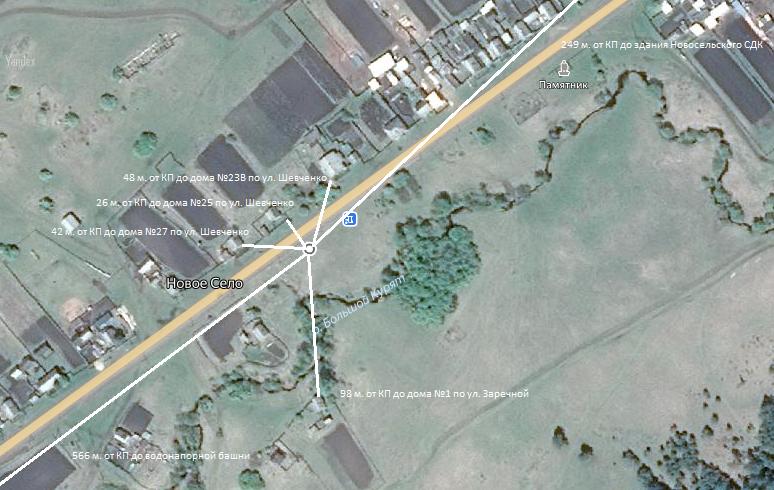 Пояснительная запискаПлощадка накопления ТКО по ул. Шевченко, ул. Заречной в д. Новое Село Нижнеудинского района Иркутской области.Источники образования ТКО – ул. Шевченко жилые дома № 23В, 25, 27. Ул. Заречная; жилой дом №1. Контейнерная площадка составляет 2,75 кв. м., в настоящее время контейнера на площадке отсутствуют, а также:- удалена от ближайшего жилого дома на расстояние 26 м;- соответствует требованиям СанПин 2.1.2.2645-10, СанПин 2.1.7.3550-19;- будет оборудована бетонным покрытием, установлено ограждение профлистом с трех сторон, ограничена бордюром и зелеными насаждениями по периметру;- количество планируемых для установки контейнеров – 1 шт.- подъездные пути для автотранспорта имеются;- периодичность вывоза ТКО с площадки накопления: при среднесуточной температуре наружного воздуха в течении 3-х суток +5°С и выше – 1 раз в сутки, при среднесуточной температуре наружного воздуха в течении 3-х суток +4°С и ниже – 1 раз в двое суток;- расположена вне охраны зон объектов водоснабжения (водонапорной башни), расстояние до ближайшей водонапорной башни 566 м.В д. Новое Село имеется Новосельский СДК, расположение от КП до здания Новосельского СДК составляет 249 м.Детские, спортивные площадки, дошкольные, образовательные учреждения вблизи КП отсутствуют.12Иркутская область, Нижнеудинский район, д. Новое Село, ул. Шевченко, в районе д. №12, кадастровый номер земельного участка. Площадь земельного участка 2,75 кв. м. Географические координаты: - 54 9025,96С98 8564,28В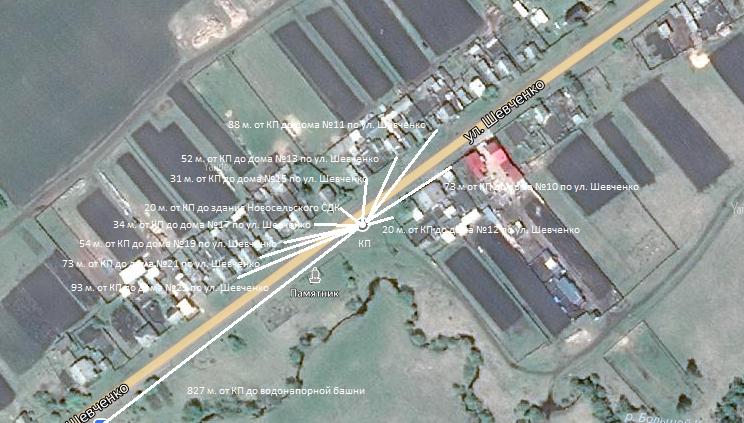 Пояснительная запискаПлощадка накопления ТКО по ул. Шевченко в д. Новое Село Нижнеудинского района Иркутской области.Источники образования ТКО – ул. Шевченко жилые дома № 10, 12, 11, 13, 15, 17, 19, 21, 23. Контейнерная площадка составляет 2,75 кв. м., в настоящее время контейнера на площадке отсутствуют, а также:- удалена от ближайшего жилого дома на расстояние 20 м;- соответствует требованиям СанПин 2.1.2.2645-10, СанПин 2.1.7.3550-19;- будет оборудована бетонным покрытием, установлено ограждение профлистом с трех сторон, ограничена бордюром и зелеными насаждениями по периметру;- количество планируемых для установки контейнеров – 1 шт.- подъездные пути для автотранспорта имеются;- периодичность вывоза ТКО с площадки накопления: при среднесуточной температуре наружного воздуха в течении 3-х суток +5°С и выше – 1 раз в сутки, при среднесуточной температуре наружного воздуха в течении 3-х суток +4°С и ниже – 1 раз в двое суток;- расположена вне охраны зон объектов водоснабжения (водонапорной башни), расстояние до ближайшей водонапорной башни 827 м.В д. Новое Село имеется Новосельский СДК, расположение от КП до здания Новосельского СДК составляет 20 м.Детские, спортивные площадки, дошкольные, образовательные учреждения вблизи КП отсутствуют.13Иркутская область, Нижнеудинский район, д. Новое Село, ул. Шевченко, в районе д. №2А, кадастровый номер земельного участка. Площадь земельного участка 2,75 кв. м. Географические координаты: - 54 9046,55С98 8610,13В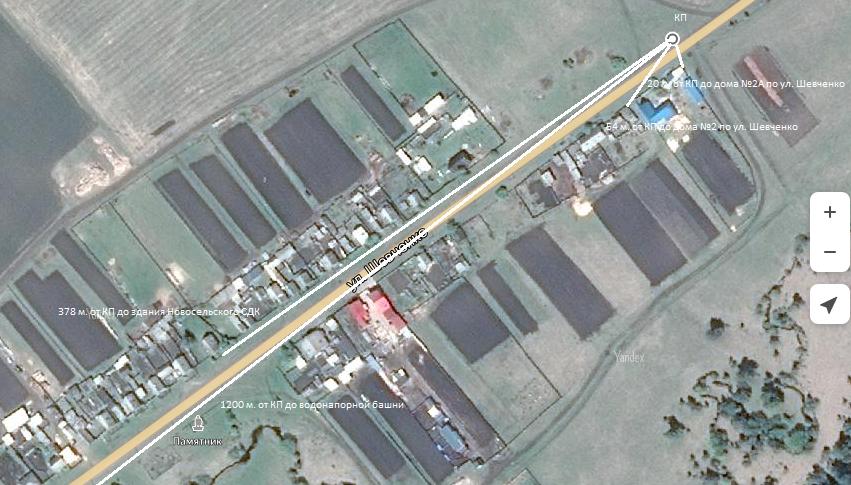 Пояснительная запискаПлощадка накопления ТКО по ул. Шевченко в д. Новое Село Нижнеудинского района Иркутской области.Источники образования ТКО – ул. Шевченко жилые дома № 2, 2А. Контейнерная площадка составляет 2,75 кв. м., в настоящее время контейнера на площадке отсутствуют, а также:- удалена от ближайшего жилого дома на расстояние 20 м;- соответствует требованиям СанПин 2.1.2.2645-10, СанПин 2.1.7.3550-19;- будет оборудована бетонным покрытием, установлено ограждение профлистом с трех сторон, ограничена бордюром и зелеными насаждениями по периметру;- количество планируемых для установки контейнеров – 1 шт.- подъездные пути для автотранспорта имеются;- периодичность вывоза ТКО с площадки накопления: при среднесуточной температуре наружного воздуха в течении 3-х суток +5°С и выше – 1 раз в сутки, при среднесуточной температуре наружного воздуха в течении 3-х суток +4°С и ниже – 1 раз в двое суток;- расположена вне охраны зон объектов водоснабжения (водонапорной башни), расстояние до ближайшей водонапорной башни 1200 м.В д. Новое Село имеется Новосельский СДК, расположение от КП до здания Новосельского СДК составляет 378 м.Детские, спортивные площадки, дошкольные, образовательные учреждения вблизи КП отсутствуют.14Иркутская область, Нижнеудинский район, д. Новое Село, ул. Береговая, в районе д. №5, кадастровый номер земельного участка. Площадь земельного участка 2,75 кв. м. Географические координаты: - 54 8979,71С98 8487,73В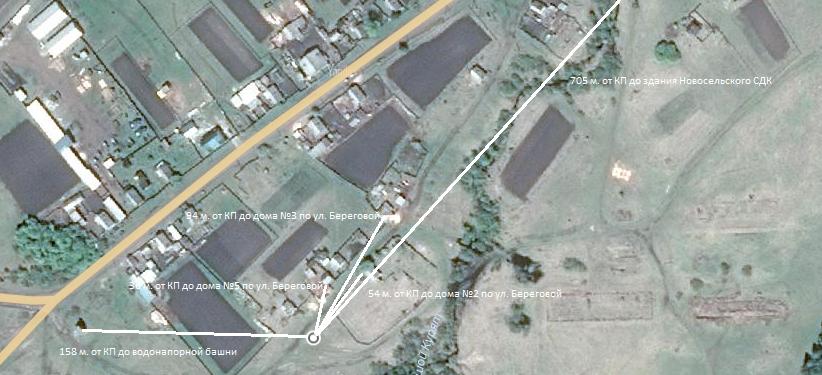 Пояснительная запискаПлощадка накопления ТКО по ул. Береговая в д. Новое Село Нижнеудинского района Иркутской области.Источники образования ТКО – ул. Береговая жилые дома № 2, 3, 5.Контейнерная площадка составляет 2,75 кв. м., в настоящее время контейнера на площадке отсутствуют, а также:- удалена от ближайшего жилого дома на расстояние 36 м;- соответствует требованиям СанПин 2.1.2.2645-10, СанПин 2.1.7.3550-19;- будет оборудована бетонным покрытием, установлено ограждение профлистом с трех сторон, ограничена бордюром и зелеными насаждениями по периметру;- количество планируемых для установки контейнеров – 1 шт.- подъездные пути для автотранспорта имеются;- периодичность вывоза ТКО с площадки накопления: при среднесуточной температуре наружного воздуха в течении 3-х суток +5°С и выше – 1 раз в сутки, при среднесуточной температуре наружного воздуха в течении 3-х суток +4°С и ниже – 1 раз в двое суток;- расположена вне охраны зон объектов водоснабжения (водонапорной башни), расстояние до ближайшей водонапорной башни 158 м.В д. Новое Село имеется Новосельский СДК, расположение от КП до здания Новосельского СДК составляет 705 м.Детские, спортивные площадки, дошкольные, образовательные учреждения вблизи КП отсутствуют.15Иркутская область, Нижнеудинский район, д. Мара, ул. Московская, в районе д. №1А, кадастровый номер земельного участка. Площадь земельного участка 2,75 кв. м. Географические координаты: - 54 9978,33С98 8484,06В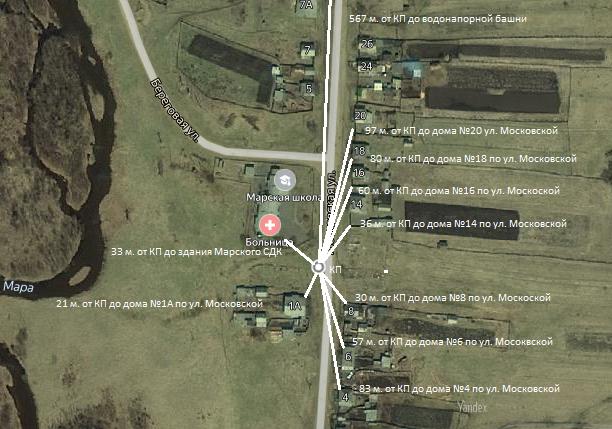 Пояснительная запискаПлощадка накопления ТКО по ул. Московской в д. Мара Нижнеудинского района Иркутской области.Источники образования ТКО – ул. Московская жилые дома № 1А, 4, 6, 8, 14, 16, 18, 20. Контейнерная площадка составляет 2,75 кв. м., в настоящее время контейнера на площадке отсутствуют, а также:- удалена от ближайшего жилого дома на расстояние 21 м;- соответствует требованиям СанПин 2.1.2.2645-10, СанПин 2.1.7.3550-19;- будет оборудована бетонным покрытием, установлено ограждение профлистом с трех сторон, ограничена бордюром и зелеными насаждениями по периметру;- количество планируемых для установки контейнеров – 1 шт.- подъездные пути для автотранспорта имеются;- периодичность вывоза ТКО с площадки накопления: при среднесуточной температуре наружного воздуха в течении 3-х суток +5°С и выше – 1 раз в сутки, при среднесуточной температуре наружного воздуха в течении 3-х суток +4°С и ниже – 1 раз в двое суток;- расположена вне охраны зон объектов водоснабжения (водонапорной башни), расстояние до ближайшей водонапорной башни 567 м.В д. Мара имеется Марский СДК, расположение от КП до здания Марского СДК составляет 33 м.Детские, спортивные площадки, дошкольные, образовательные учреждения вблизи КП отсутствуют.16Иркутская область, Нижнеудинский район, д. Мара, ул. Московская, в районе д. №34, кадастровый номер земельного участка. Площадь земельного участка 2,75 кв. м. Географические координаты: - 54 9997,23С98 8487,61В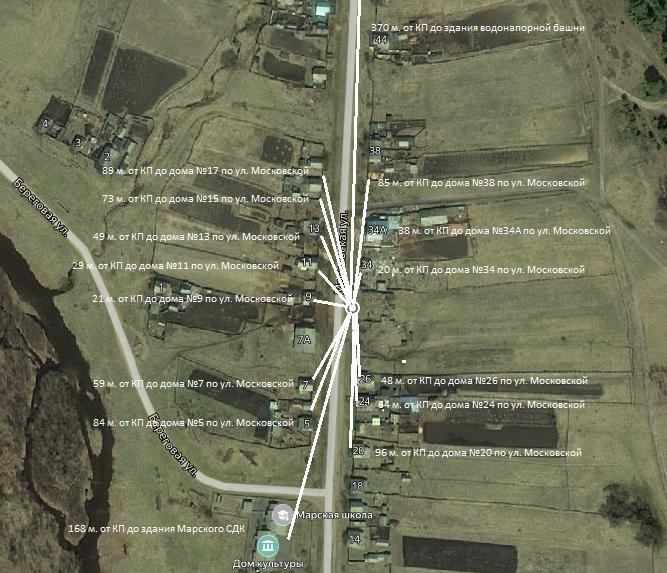 Пояснительная запискаПлощадка накопления ТКО по ул. Московской, ул. Береговой в д. Мара Нижнеудинского района Иркутской области.Источники образования ТКО – ул. Московская жилые дома № 5, 7, 9, 11, 13, 15, 17, 20, 24, 26, 34, 34А, 38. Контейнерная площадка составляет 2,75 кв. м., в настоящее время контейнера на площадке отсутствуют, а также:- удалена от ближайшего жилого дома на расстояние 20 м;- соответствует требованиям СанПин 2.1.2.2645-10, СанПин 2.1.7.3550-19;- будет оборудована бетонным покрытием, установлено ограждение профлистом с трех сторон, ограничена бордюром и зелеными насаждениями по периметру;- количество планируемых для установки контейнеров – 1 шт.- подъездные пути для автотранспорта имеются;- периодичность вывоза ТКО с площадки накопления: при среднесуточной температуре наружного воздуха в течении 3-х суток +5°С и выше – 1 раз в сутки, при среднесуточной температуре наружного воздуха в течении 3-х суток +4°С и ниже – 1 раз в двое суток;- расположена вне охраны зон объектов водоснабжения (водонапорной башни), расстояние до ближайшей водонапорной башни 370 м.В д. Мара имеется Марский СДК, расположение от КП до здания Марского СДК составляет 168 м.Детские, спортивные площадки, дошкольные, образовательные учреждения вблизи КП отсутствуют.17Иркутская область, Нижнеудинский район, д. Мара, ул. Московская, в районе д. №48, кадастровый номер земельного участка. Площадь земельного участка 2,75 кв. м. Географические координаты: - 55 0020,36С98 8488,19В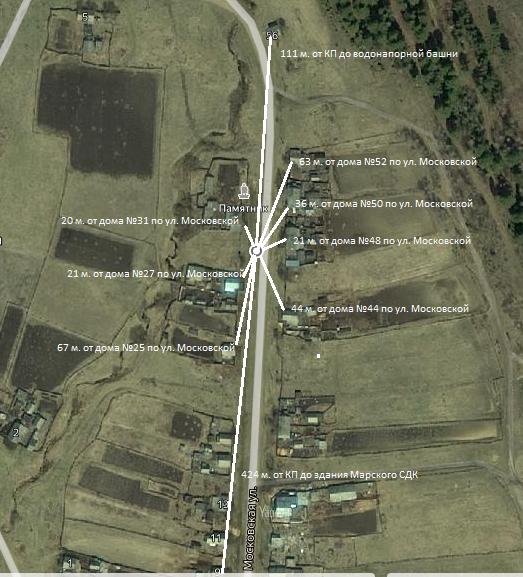 Пояснительная запискаПлощадка накопления ТКО по ул. Московской в д. Мара Нижнеудинского района Иркутской области.Источники образования ТКО – ул. Московская жилые дома № 25, 27, 31, 44, 48, 50, 52. Контейнерная площадка составляет 2,75 кв. м., в настоящее время контейнера на площадке отсутствуют, а также:- удалена от ближайшего жилого дома на расстояние 21 м;- соответствует требованиям СанПин 2.1.2.2645-10, СанПин 2.1.7.3550-19;- будет оборудована бетонным покрытием, установлено ограждение профлистом с трех сторон, ограничена бордюром и зелеными насаждениями по периметру;- количество планируемых для установки контейнеров – 1 шт.- подъездные пути для автотранспорта имеются;- периодичность вывоза ТКО с площадки накопления: при среднесуточной температуре наружного воздуха в течении 3-х суток +5°С и выше – 1 раз в сутки, при среднесуточной температуре наружного воздуха в течении 3-х суток +4°С и ниже – 1 раз в двое суток;- расположена вне охраны зон объектов водоснабжения (водонапорной башни), расстояние до ближайшей водонапорной башни 111 м.В д. Мара имеется Марский СДК, расположение от КП до здания Марского СДК составляет 424 м.Детские, спортивные площадки, дошкольные, образовательные учреждения вблизи КП отсутствуют.18Иркутская область, Нижнеудинский район, д. Мара, ул. Западная, в районе д. №10, кадастровый номер земельного участка. Площадь земельного участка 2,75 кв. м. Географические координаты: - 55 0032,99С98 8459,35В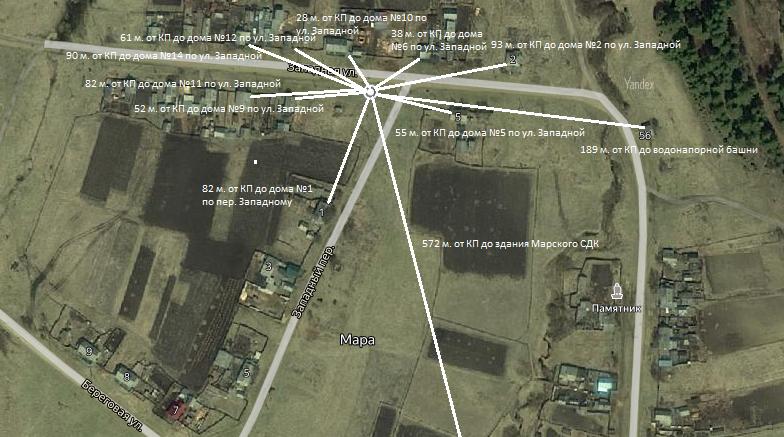 Пояснительная запискаПлощадка накопления ТКО по ул. Западной, пер. Западный в д. Мара Нижнеудинского района Иркутской области.Источники образования ТКО – ул. Западная жилые дома № 2, 5, 6, 9, 10, 11, 12, 14. Пер Западный; жилой дом №1.Контейнерная площадка составляет 2,75 кв. м., в настоящее время контейнера на площадке отсутствуют, а также:- удалена от ближайшего жилого дома на расстояние 28 м;- соответствует требованиям СанПин 2.1.2.2645-10, СанПин 2.1.7.3550-19;- будет оборудована бетонным покрытием, установлено ограждение профлистом с трех сторон, ограничена бордюром и зелеными насаждениями по периметру;- количество планируемых для установки контейнеров – 1 шт.- подъездные пути для автотранспорта имеются;- периодичность вывоза ТКО с площадки накопления: при среднесуточной температуре наружного воздуха в течении 3-х суток +5°С и выше – 1 раз в сутки, при среднесуточной температуре наружного воздуха в течении 3-х суток +4°С и ниже – 1 раз в двое суток;- расположена вне охраны зон объектов водоснабжения (водонапорной башни), расстояние до ближайшей водонапорной башни 189 м.В д. Мара имеется Марский СДК, расположение от КП до здания Марского СДК составляет 572 м.Детские, спортивные площадки, дошкольные, образовательные учреждения вблизи КП отсутствуют.19Иркутская область, Нижнеудинский район, д. Мара, ул. Западная, в районе д. №19, кадастровый номер земельного участка. Площадь земельного участка 2,75 кв. м. Географические координаты: - 55 0036,70С98 8429,80В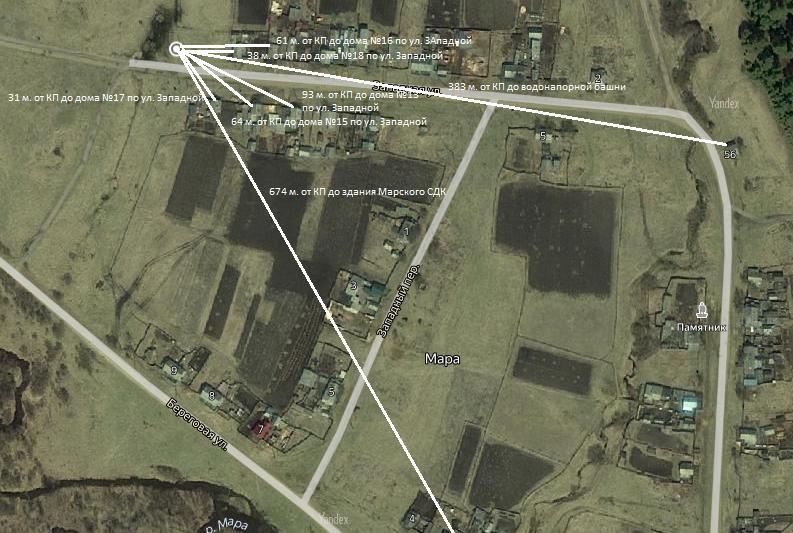 Пояснительная запискаПлощадка накопления ТКО по ул. Западной в д. Мара Нижнеудинского района Иркутской области.Источники образования ТКО – ул. Западная жилые дома № 13, 15, 16, 17, 18. Контейнерная площадка составляет 2,75 кв. м., в настоящее время контейнера на площадке отсутствуют, а также:- удалена от ближайшего жилого дома на расстояние 31 м;- соответствует требованиям СанПин 2.1.2.2645-10, СанПин 2.1.7.3550-19;- будет оборудована бетонным покрытием, установлено ограждение профлистом с трех сторон, ограничена бордюром и зелеными насаждениями по периметру;- количество планируемых для установки контейнеров – 1 шт.- подъездные пути для автотранспорта имеются;- периодичность вывоза ТКО с площадки накопления: при среднесуточной температуре наружного воздуха в течении 3-х суток +5°С и выше – 1 раз в сутки, при среднесуточной температуре наружного воздуха в течении 3-х суток +4°С и ниже – 1 раз в двое суток;- расположена вне охраны зон объектов водоснабжения (водонапорной башни), расстояние до ближайшей водонапорной башни 383 м.В д. Мара имеется Марский СДК, расположение от КП до здания Марского СДК составляет 674 м.Детские, спортивные площадки, дошкольные, образовательные учреждения вблизи КП отсутствуют.20Иркутская область, Нижнеудинский район, д. Мара, пер. Западный, в районе д. №5,  кадастровый номер земельного участка. Площадь земельного участка 2,75 кв. м. Географические координаты: - 55 0012,32С98 8451,25В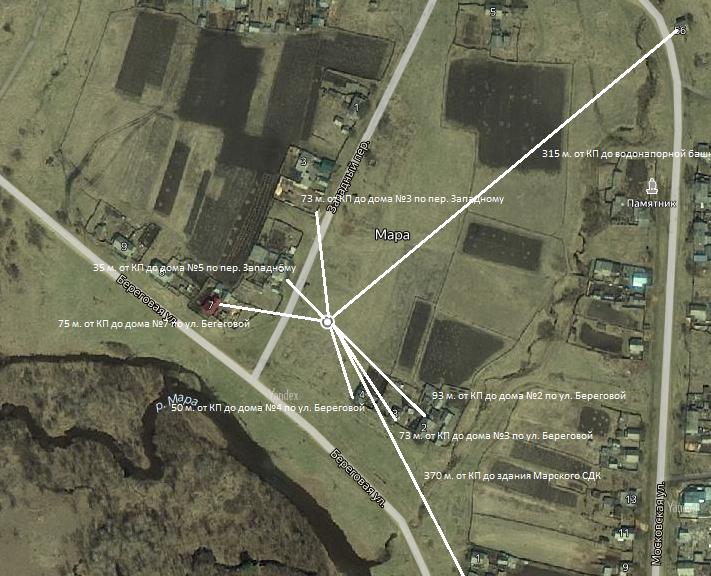 Пояснительная запискаПлощадка накопления ТКО по пер. Западный, ул. Береговой в д. Мара Нижнеудинского района Иркутской области.Источники образования ТКО – пер. Западный жилые дома № 3, 5. Ул. Береговая; жилые дома № 2, 3, 4, 7. Контейнерная площадка составляет 2,75 кв. м., в настоящее время контейнера на площадке отсутствуют, а также:- удалена от ближайшего жилого дома на расстояние 35 м;- соответствует требованиям СанПин 2.1.2.2645-10, СанПин 2.1.7.3550-19;- будет оборудована бетонным покрытием, установлено ограждение профлистом с трех сторон, ограничена бордюром и зелеными насаждениями по периметру;- количество планируемых для установки контейнеров – 1 шт.- подъездные пути для автотранспорта имеются;- периодичность вывоза ТКО с площадки накопления: при среднесуточной температуре наружного воздуха в течении 3-х суток +5°С и выше – 1 раз в сутки, при среднесуточной температуре наружного воздуха в течении 3-х суток +4°С и ниже – 1 раз в двое суток;- расположена вне охраны зон объектов водоснабжения (водонапорной башни), расстояние до ближайшей водонапорной башни 315 м.В д. Мара имеется Марский СДК, расположение от КП до здания Марского СДК составляет 370 м.Детские, спортивные площадки, дошкольные, образовательные учреждения вблизи КП отсутствуют.21Иркутская область, Нижнеудинский район, д. Мара, ул. Береговая, в районе д. №9, кадастровый номер земельного участка. Площадь земельного участка 2,75 кв. м. Географические координаты: - 55 0019,78С98 8422,27В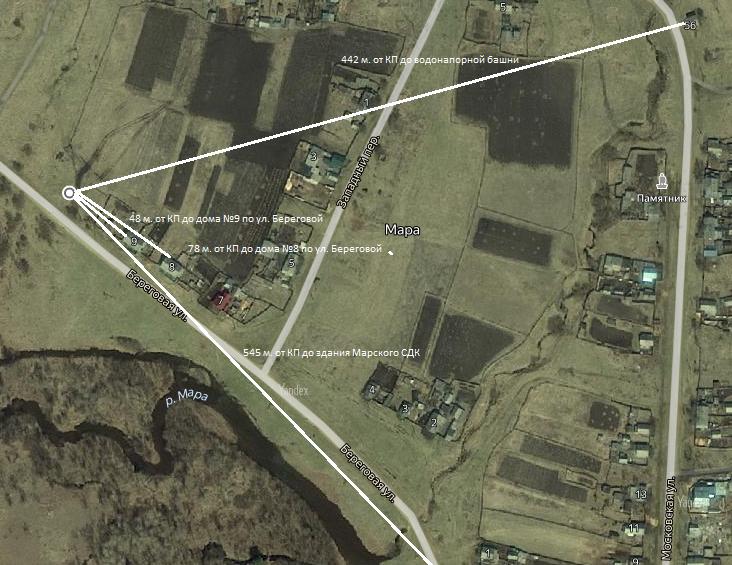 Пояснительная запискаПлощадка накопления ТКО по ул. Береговой в д. Мара Нижнеудинского района Иркутской области.Источники образования ТКО – ул. Береговая жилые дома № 8, 9. Контейнерная площадка составляет 2,75 кв. м., в настоящее время контейнера на площадке отсутствуют, а также:- удалена от ближайшего жилого дома на расстояние 48 м;- соответствует требованиям СанПин 2.1.2.2645-10, СанПин 2.1.7.3550-19;- будет оборудована бетонным покрытием, установлено ограждение профлистом с трех сторон, ограничена бордюром и зелеными насаждениями по периметру;- количество планируемых для установки контейнеров – 1 шт.- подъездные пути для автотранспорта имеются;- периодичность вывоза ТКО с площадки накопления: при среднесуточной температуре наружного воздуха в течении 3-х суток +5°С и выше – 1 раз в сутки, при среднесуточной температуре наружного воздуха в течении 3-х суток +4°С и ниже – 1 раз в двое суток;- расположена вне охраны зон объектов водоснабжения (водонапорной башни), расстояние до ближайшей водонапорной башни 442 м.В д. Мара имеется Марский СДК, расположение от КП до здания Марского СДК составляет 545 м.Детские, спортивные площадки, дошкольные, образовательные учреждения вблизи КП отсутствуют.22Иркутская область, Нижнеудинский район, уч. Куряты, ул. Мира, в районе д. №2, кадастровый номер земельного участка. Площадь земельного участка 2,75 кв. м. Географические координаты: - 54 9342,81С98 9348,55В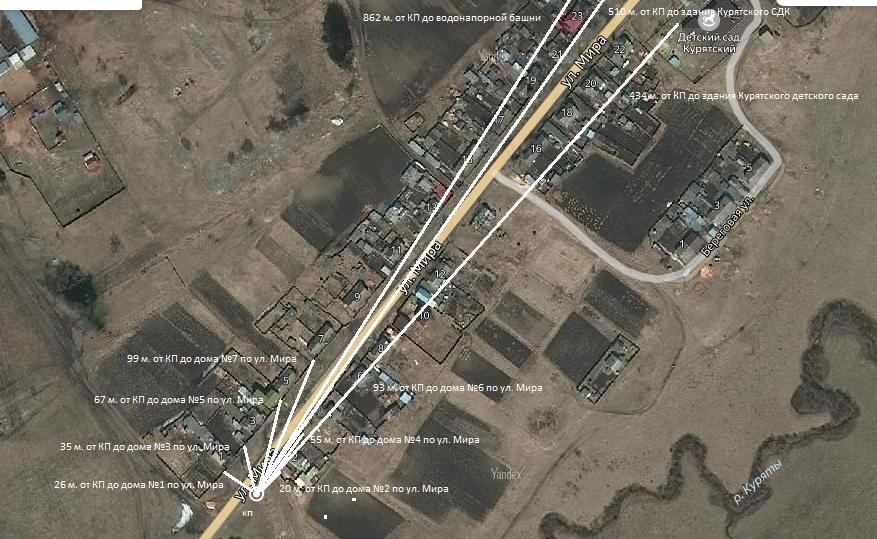 Пояснительная запискаПлощадка накопления ТКО по ул. Мира в н. п. уч. Куряты Нижнеудинского района Иркутской области.Источники образования ТКО – ул. Мира жилые дома с № 01, 2, 3, 4, 5, 6, 7.Контейнерная площадка составляет 2,75 кв. м., в настоящее время контейнера на площадке отсутствуют, а также:- удалена от ближайшего жилого дома на расстояние 20 м;- соответствует требованиям СанПин 2.1.2.2645-10, СанПин 2.1.7.3550-19;- будет оборудована бетонным покрытием, установлено ограждение профлистом с трех сторон, ограничена бордюром и зелеными насаждениями по периметру;- количество планируемых для установки контейнеров – 1 шт.- подъездные пути для автотранспорта имеются;- периодичность вывоза ТКО с площадки накопления: при среднесуточной температуре наружного воздуха в течении 3-х суток +5°С и выше – 1 раз в сутки, при среднесуточной температуре наружного воздуха в течении 3-х суток +4°С и ниже – 1 раз в двое суток;- расположена вне охраны зон объектов водоснабжения (водонапорной башни), расстояние до ближайшей водонапорной башни 862 м.В н. п. уч. Куряты имеется Курятский СДК, расположение от КП до здания Курятского СДК составляет 510 м.Детские, спортивные площадки, образовательные учреждения вблизи КП отсутствуют.Расстояние от КП до здания Курятского детского сада 434 м.23Иркутская область, Нижнеудинский район, уч. Куряты, ул. Мира, в районе д. №41В, кадастровый номер земельного участка. Площадь земельного участка 2,75 кв. м. Географические координаты: - 54 9358,69С98 9324,30В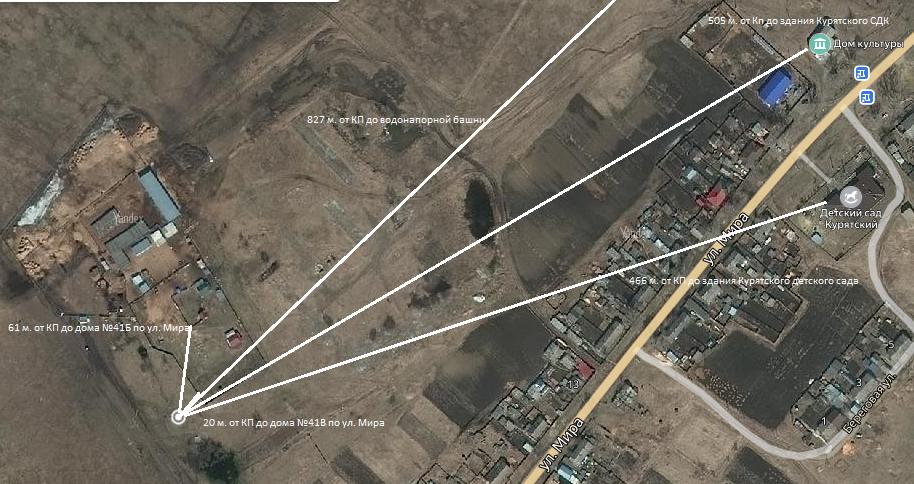 Пояснительная запискаПлощадка накопления ТКО по ул. Мира в н. п. уч. Куряты Нижнеудинского района Иркутской области.Источники образования ТКО – ул. Мира жилые дома № 41Б, 41В. Контейнерная площадка составляет 2,75 кв. м., в настоящее время контейнера на площадке отсутствуют, а также:- удалена от ближайшего жилого дома на расстояние 20 м;- соответствует требованиям СанПин 2.1.2.2645-10, СанПин 2.1.7.3550-19;- будет оборудована бетонным покрытием, установлено ограждение профлистом с трех сторон, ограничена бордюром и зелеными насаждениями по периметру;- количество планируемых для установки контейнеров – 1 шт.- подъездные пути для автотранспорта имеются;- периодичность вывоза ТКО с площадки накопления: при среднесуточной температуре наружного воздуха в течении 3-х суток +5°С и выше – 1 раз в сутки, при среднесуточной температуре наружного воздуха в течении 3-х суток +4°С и ниже – 1 раз в двое суток;- расположена вне охраны зон объектов водоснабжения (водонапорной башни), расстояние до ближайшей водонапорной башни 827 м.В н.п. уч. Куряты имеется Курятский СДК, расположение от КП до здания Курятского СДК составляет 505 м.Детские, спортивные площадки, образовательные учреждения вблизи КП отсутствуют.Расстояние от КП до здания Курятского детского сада 466 м.24Иркутская область, Нижнеудинский район, уч. Куряты, ул. Мира, в районе д. №16, кадастровый номер земельного участка. Площадь земельного участка 4,05 кв. м. Географические координаты: - 54 9360,66С98 9391,35В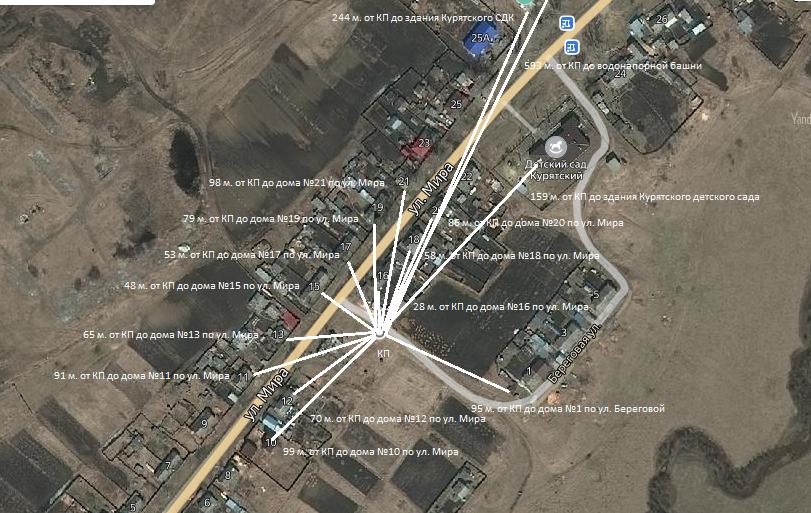 Пояснительная запискаПлощадка накопления ТКО по ул. Мира, ул. Береговой в н. п. уч. Куряты Нижнеудинского района Иркутской области.Источники образования ТКО – ул. Мира жилые дома № 10, 11, 12, 13, 15, 16, 17, 18, 19, 20, 21; ул. Береговая жилой дом № 1.Контейнерная площадка составляет 4,05 кв. м., в настоящее время контейнера на площадке отсутствуют, а также:- удалена от ближайшего жилого дома на расстояние 28 м;- соответствует требованиям СанПин 2.1.2.2645-10, СанПин 2.1.7.3550-19;- будет оборудована бетонным покрытием, установлено ограждение профлистом с трех сторон, ограничена бордюром и зелеными насаждениями по периметру;- количество планируемых для установки контейнеров – 2 шт.- подъездные пути для автотранспорта имеются;- периодичность вывоза ТКО с площадки накопления: при среднесуточной температуре наружного воздуха в течении 3-х суток +5°С и выше – 1 раз в сутки, при среднесуточной температуре наружного воздуха в течении 3-х суток +4°С и ниже – 1 раз в двое суток;- расположена вне охраны зон объектов водоснабжения (водонапорной башни), расстояние до ближайшей водонапорной башни 593 м.В н.п. уч. Куряты имеется Курятский СДК, расположение от КП до здания Курятского СДК составляет 244 м.Детские, спортивные площадки, образовательные учреждения вблизи КП отсутствуют.Расстояние от КП до здания Курятского детского сада 159 м.25Иркутская область, Нижнеудинский район, уч. Куряты, ул. Мира, в районе д. №26, кадастровый номер земельного участка. Площадь земельного участка 2,75 кв. м. Географические координаты: - 54 9384,42С98 9405,93В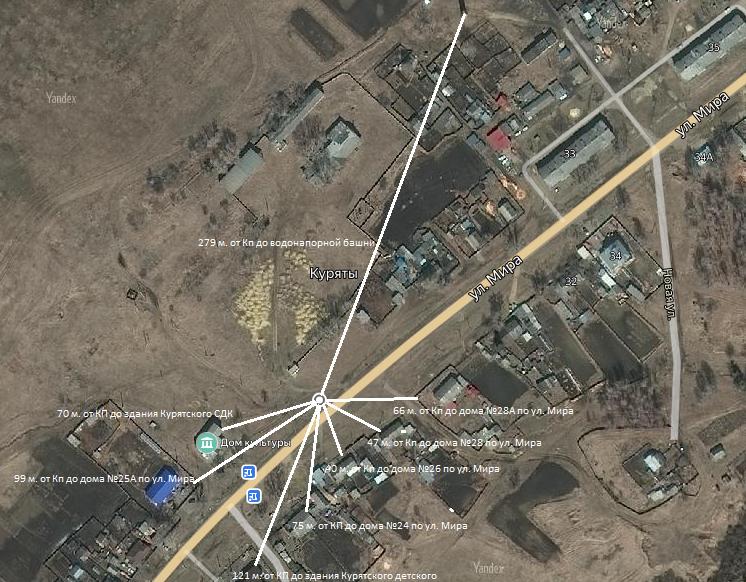 Пояснительная запискаПлощадка накопления ТКО по ул. Мира в н. п. уч. Куряты Нижнеудинского района Иркутской области.Источники образования ТКО – ул. Мира жилые дома № 24, 25А, 26, 28, 28А.Контейнерная площадка составляет 2,75 кв. м., в настоящее время контейнера на площадке отсутствуют, а также:- удалена от ближайшего жилого дома на расстояние 40 м;- соответствует требованиям СанПин 2.1.2.2645-10, СанПин 2.1.7.3550-19;- будет оборудована бетонным покрытием, установлено ограждение профлистом с трех сторон, ограничена бордюром и зелеными насаждениями по периметру;- количество планируемых для установки контейнеров – 1 шт.- подъездные пути для автотранспорта имеются;- периодичность вывоза ТКО с площадки накопления: при среднесуточной температуре наружного воздуха в течении 3-х суток +5°С и выше – 1 раз в сутки, при среднесуточной температуре наружного воздуха в течении 3-х суток +4°С и ниже – 1 раз в двое суток;- расположена вне охраны зон объектов водоснабжения (водонапорной башни), расстояние до ближайшей водонапорной башни 279 м.В н.п. уч. Куряты имеется Курятский СДК, расположение от КП до здания Курятского СДК составляет 70 м.Детские, спортивные площадки, образовательные учреждения вблизи КП отсутствуют.Расстояние от КП до здания Курятского детского сада 121 м.26Иркутская область, Нижнеудинский район, уч. Куряты, ул. Мира, в районе д. №33, кадастровый номер земельного участка. Площадь земельного участка 4,05 кв. м. Географические координаты: - 54 9400,23С98 9440,69В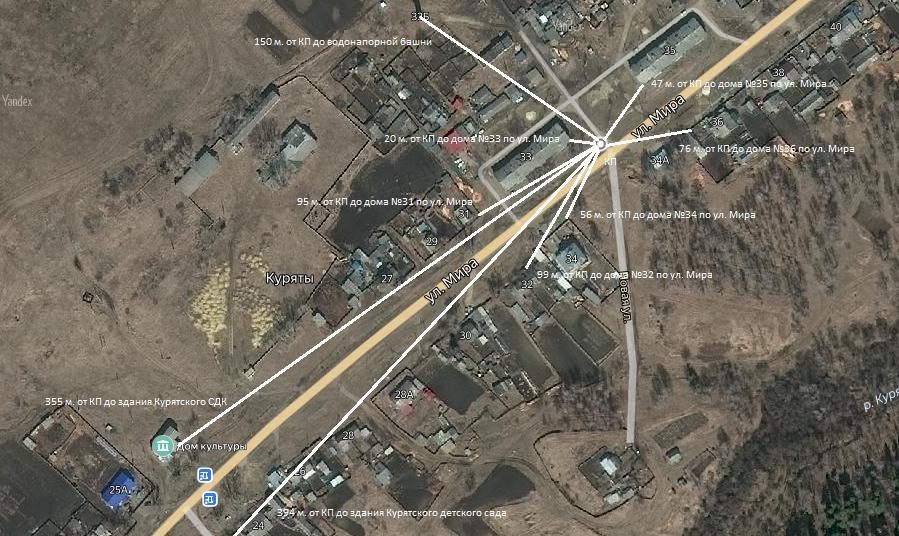 Пояснительная запискаПлощадка накопления ТКО по ул. Мира в н. п. уч. Куряты Нижнеудинского района Иркутской области.Источники образования ТКО – ул. Мира жилые дома № 31, 32, 33, 34, 35, 36Контейнерная площадка составляет 4,05 кв. м., в настоящее время контейнера на площадке отсутствуют, а также:- удалена от ближайшего жилого дома на расстояние 20 м;- соответствует требованиям СанПин 2.1.2.2645-10, СанПин 2.1.7.3550-19;- будет оборудована бетонным покрытием, установлено ограждение профлистом с трех сторон, ограничена бордюром и зелеными насаждениями по периметру;- количество планируемых для установки контейнеров – 2 шт.- подъездные пути для автотранспорта имеются;- периодичность вывоза ТКО с площадки накопления: при среднесуточной температуре наружного воздуха в течении 3-х суток +5°С и выше – 1 раз в сутки, при среднесуточной температуре наружного воздуха в течении 3-х суток +4°С и ниже – 1 раз в двое суток;- расположена вне охраны зон объектов водоснабжения (водонапорной башни), расстояние до ближайшей водонапорной башни 150 м.В н.п. уч. Куряты имеется Курятский СДК, расположение от КП до здания Курятского СДК составляет 355 м.Детские, спортивные площадки, образовательные учреждения вблизи КП отсутствуют.Расстояние от КП до здания Курятского детского сада 394 м.27Иркутская область, Нижнеудинский район, уч. Куряты, ул. Мира, в районе д. №40, кадастровый номер земельного участка. Площадь земельного участка 2,75 кв. м. Географические координаты: - 54 9409,23С98 9463,74В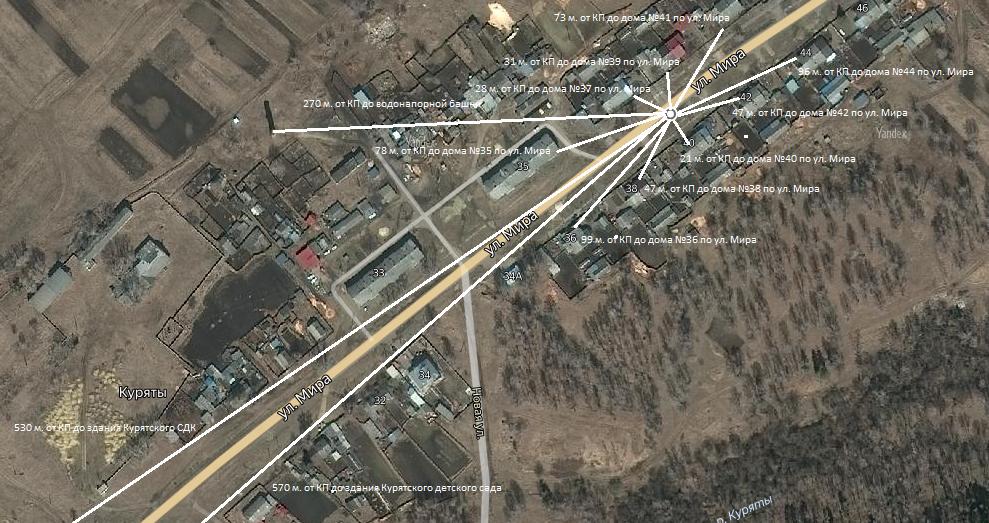 Пояснительная запискаПлощадка накопления ТКО по ул. Мира в н. п. уч. Куряты Нижнеудинского района Иркутской области.Источники образования ТКО – ул. Мира жилые дома № 35, 36, 37, 38, 39, 40, 41, 42, 44.Контейнерная площадка составляет 2,75 кв. м., в настоящее время контейнера на площадке отсутствуют, а также:- удалена от ближайшего жилого дома на расстояние 21 м;- соответствует требованиям СанПин 2.1.2.2645-10, СанПин 2.1.7.3550-19;- будет оборудована бетонным покрытием, установлено ограждение профлистом с трех сторон, ограничена бордюром и зелеными насаждениями по периметру;- количество планируемых для установки контейнеров – 1 шт.- подъездные пути для автотранспорта имеются;- периодичность вывоза ТКО с площадки накопления: при среднесуточной температуре наружного воздуха в течении 3-х суток +5°С и выше – 1 раз в сутки, при среднесуточной температуре наружного воздуха в течении 3-х суток +4°С и ниже – 1 раз в двое суток;- расположена вне охраны зон объектов водоснабжения (водонапорной башни), расстояние до ближайшей водонапорной башни 270 м.В н.п. уч. Куряты имеется Курятский СДК, расположение от КП до здания Курятского СДК составляет 530 м.Детские, спортивные площадки, образовательные учреждения вблизи КП отсутствуют.Расстояние от КП до здания Курятского детского сада 570 м.28Иркутская область, Нижнеудинский район, уч. Куряты, ул. Мира, в районе д. №46, кадастровый номер земельного участка. Площадь земельного участка 2,75 кв. м. Географические координаты: - 54 9419,99С98 9493,29В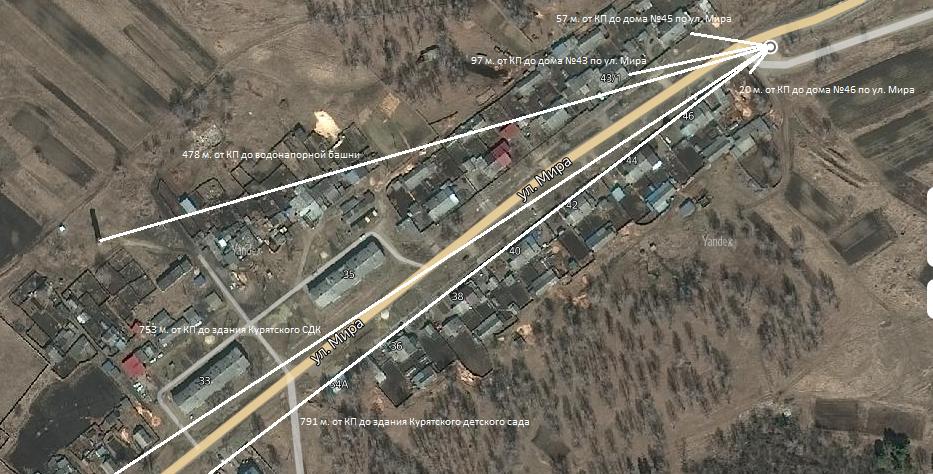 Пояснительная запискаПлощадка накопления ТКО по ул. Мира в н. п. уч. Куряты Нижнеудинского района Иркутской области.Источники образования ТКО – ул. Мира жилые дома № 43, 45, 46.Контейнерная площадка составляет 2,75 кв. м., в настоящее время контейнера на площадке отсутствуют, а также:- удалена от ближайшего жилого дома на расстояние 20 м;- соответствует требованиям СанПин 2.1.2.2645-10, СанПин 2.1.7.3550-19;- будет оборудована бетонным покрытием, установлено ограждение профлистом с трех сторон, ограничена бордюром и зелеными насаждениями по периметру;- количество планируемых для установки контейнеров – 1 шт.- подъездные пути для автотранспорта имеются;- периодичность вывоза ТКО с площадки накопления: при среднесуточной температуре наружного воздуха в течении 3-х суток +5°С и выше – 1 раз в сутки, при среднесуточной температуре наружного воздуха в течении 3-х суток +4°С и ниже – 1 раз в двое суток;- расположена вне охраны зон объектов водоснабжения (водонапорной башни), расстояние до ближайшей водонапорной башни 478 м.В н.п. уч. Куряты имеется Курятский СДК, расположение от КП до здания Курятского СДК составляет 753 м.Детские, спортивные площадки, образовательные учреждения вблизи КП отсутствуют.Расстояние от КП до здания Курятского детского сада 791 м.29Иркутская область, Нижнеудинский район, уч. Куряты, ул. Новая, в районе д. №1, кадастровый номер земельного участка. Площадь земельного участка 2,75 кв. м. Географические координаты: - 54 9383,80С98 9445,72В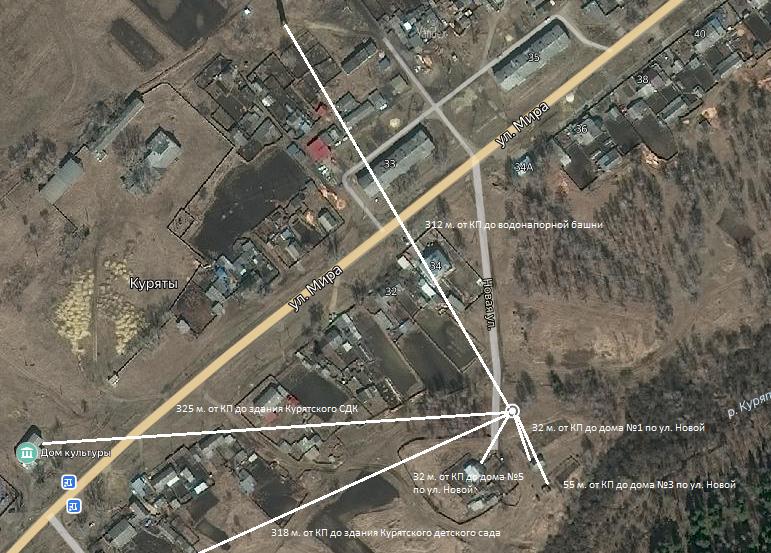 Пояснительная запискаПлощадка накопления ТКО по ул. Новой в н. п. уч. Куряты Нижнеудинского района Иркутской области.Источники образования ТКО – ул. Новая жилые дома № 1, 3, 5.Контейнерная площадка составляет 2,75 кв. м., в настоящее время контейнера на площадке отсутствуют, а также:- удалена от ближайшего жилого дома на расстояние 32 м;- соответствует требованиям СанПин 2.1.2.2645-10, СанПин 2.1.7.3550-19;- будет оборудована бетонным покрытием, установлено ограждение профлистом с трех сторон, ограничена бордюром и зелеными насаждениями по периметру;- количество планируемых для установки контейнеров – 1 шт.- подъездные пути для автотранспорта имеются;- периодичность вывоза ТКО с площадки накопления: при среднесуточной температуре наружного воздуха в течении 3-х суток +5°С и выше – 1 раз в сутки, при среднесуточной температуре наружного воздуха в течении 3-х суток +4°С и ниже – 1 раз в двое суток;- расположена вне охраны зон объектов водоснабжения (водонапорной башни), расстояние до ближайшей водонапорной башни 312 м.В н.п. уч. Куряты имеется Курятский СДК, расположение от КП до здания Курятского СДК составляет 325 м.Детские, спортивные площадки, образовательные учреждения вблизи КП отсутствуют.Расстояние от КП до здания Курятского детского сада 318 м.30Иркутская область, Нижнеудинский район, уч. Куряты, ул. Луговая, в районе д. №6, кадастровый номер земельного участка. Площадь земельного участка 2,75 кв. м. Географические координаты: - 54 9454,28С98 9608,58В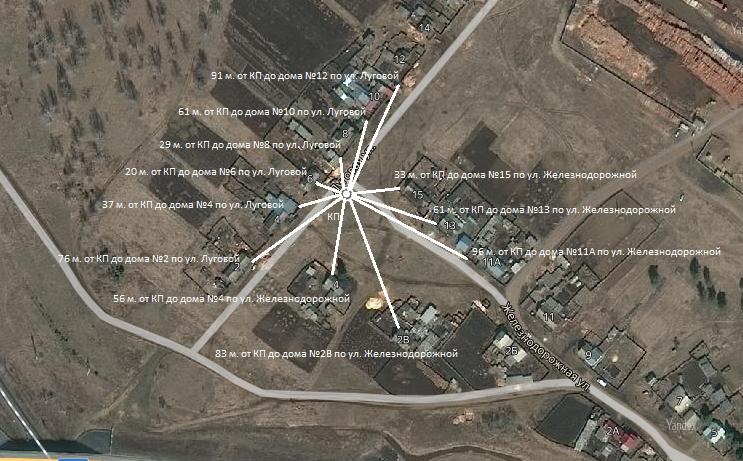 Пояснительная запискаПлощадка накопления ТКО по ул. Луговой, ул. Железнодорожной, в н. п. уч. Куряты Нижнеудинского района Иркутской области.Источники образования ТКО – ул. Железнодорожная жилые дома № 2В, 4, 11А, 13, 15. Ул. Луговая жилые дома № 2, 4, 6, 8, 10, 12,Контейнерная площадка составляет 2,75 кв. м., в настоящее время контейнера на площадке отсутствуют, а также:- удалена от ближайшего жилого дома на расстояние 20 м;- соответствует требованиям СанПин 2.1.2.2645-10, СанПин 2.1.7.3550-19;- будет оборудована бетонным покрытием, установлено ограждение профлистом с трех сторон, ограничена бордюром и зелеными насаждениями по периметру;- количество планируемых для установки контейнеров – 1 шт.- подъездные пути для автотранспорта имеются;- периодичность вывоза ТКО с площадки накопления: при среднесуточной температуре наружного воздуха в течении 3-х суток +5°С и выше – 1 раз в сутки, при среднесуточной температуре наружного воздуха в течении 3-х суток +4°С и ниже – 1 раз в двое суток;Объекты водоснабжения, Детские, спортивные площадки, образовательные учреждения, учреждения культуры вблизи КП отсутствуют.31Иркутская область, Нижнеудинский район, уч. Куряты, ул. Луговая, в районе д. №18, кадастровый номер земельного участка. Площадь земельного участка 2,75 кв. м. Географические координаты: - 54 9466,59С98 9627,48В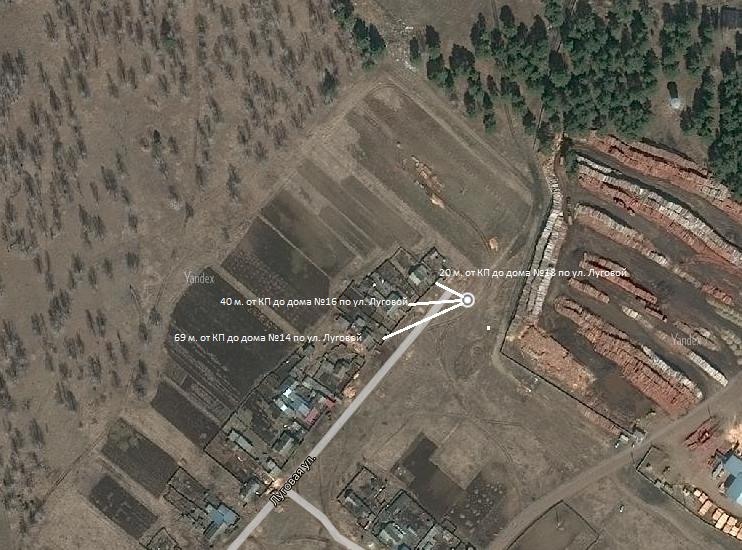 Пояснительная запискаПлощадка накопления ТКО по ул. Луговой в н. п. уч. Куряты Нижнеудинского района Иркутской области.Источники образования ТКО – ул. Луговая жилые дома № 14, 16, 18.Контейнерная площадка составляет 2,75 кв. м., в настоящее время контейнера на площадке отсутствуют, а также:- удалена от ближайшего жилого дома на расстояние 20 м;- соответствует требованиям СанПин 2.1.2.2645-10, СанПин 2.1.7.3550-19;- будет оборудована бетонным покрытием, установлено ограждение профлистом с трех сторон, ограничена бордюром и зелеными насаждениями по периметру;- количество планируемых для установки контейнеров – 1 шт.- подъездные пути для автотранспорта имеются;- периодичность вывоза ТКО с площадки накопления: при среднесуточной температуре наружного воздуха в течении 3-х суток +5°С и выше – 1 раз в сутки, при среднесуточной температуре наружного воздуха в течении 3-х суток +4°С и ниже – 1 раз в двое суток;Объекты водоснабжения, Детские, спортивные площадки, образовательные учреждения, учреждения культуры вблизи КП отсутствуют.32Иркутская область, Нижнеудинский район, уч. Куряты, ул. 1- Железнодорожная, в районе д. №31, кадастровый номер земельного участка. Площадь земельного участка 2,75 кв. м. Географические координаты: - 54 9614,68С98 9510,82В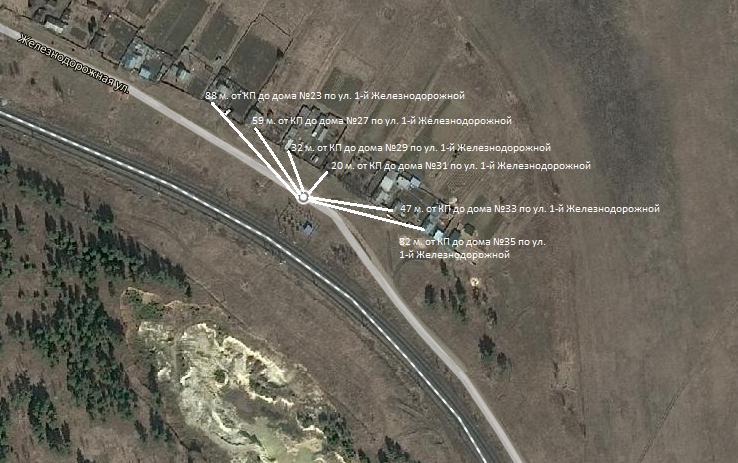 Пояснительная запискаПлощадка накопления ТКО по ул. 1-й Железнодорожной в н. п. уч. Куряты Нижнеудинского района Иркутской области.Источники образования ТКО – ул. 1-я Железнодорожная жилые дома № 23, 27, 29, 31, 33, 35.Контейнерная площадка составляет 2,75 кв. м., в настоящее время контейнера на площадке отсутствуют, а также:- удалена от ближайшего жилого дома на расстояние 20 м;- соответствует требованиям СанПин 2.1.2.2645-10, СанПин 2.1.7.3550-19;- будет оборудована бетонным покрытием, установлено ограждение профлистом с трех сторон, ограничена бордюром и зелеными насаждениями по периметру;- количество планируемых для установки контейнеров – 1 шт.- подъездные пути для автотранспорта имеются;- периодичность вывоза ТКО с площадки накопления: при среднесуточной температуре наружного воздуха в течении 3-х суток +5°С и выше – 1 раз в сутки, при среднесуточной температуре наружного воздуха в течении 3-х суток +4°С и ниже – 1 раз в двое суток;Объекты водоснабжения, Детские, спортивные площадки, образовательные учреждения, учреждения культуры вблизи КП отсутствуют.33Иркутская область, Нижнеудинский район, уч. Куряты, ул. 1- Железнодорожная, в районе д. №15, кадастровый номер земельного участка. Площадь земельного участка 2,75 кв. м. Географические координаты: - 54 9623,73С98 9480,42В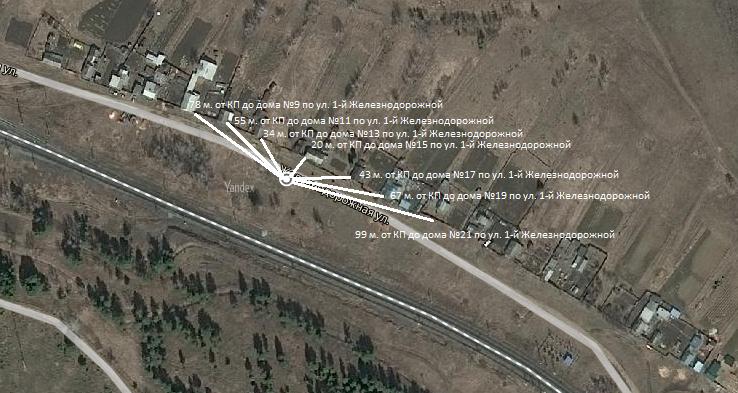 Пояснительная запискаПлощадка накопления ТКО по ул. 1-й Железнодорожной в н. п. уч. Куряты Нижнеудинского района Иркутской области.Источники образования ТКО – ул. 1-я Железнодорожная жилые дома № 9, 11, 13, 15, 17, 19, 21.Контейнерная площадка составляет 2,75 кв. м., в настоящее время контейнера на площадке отсутствуют, а также:- удалена от ближайшего жилого дома на расстояние 20 м;- соответствует требованиям СанПин 2.1.2.2645-10, СанПин 2.1.7.3550-19;- будет оборудована бетонным покрытием, установлено ограждение профлистом с трех сторон, ограничена бордюром и зелеными насаждениями по периметру;- количество планируемых для установки контейнеров – 1 шт.- подъездные пути для автотранспорта имеются;- периодичность вывоза ТКО с площадки накопления: при среднесуточной температуре наружного воздуха в течении 3-х суток +5°С и выше – 1 раз в сутки, при среднесуточной температуре наружного воздуха в течении 3-х суток +4°С и ниже – 1 раз в двое суток;Объекты водоснабжения, Детские, спортивные площадки, образовательные учреждения, учреждения культуры вблизи КП отсутствуют.34Иркутская область, Нижнеудинский район, уч. Куряты, ул. 1- Железнодорожная, в районе д. №1, кадастровый номер земельного участка. Площадь земельного участка 2,75 кв. м. Географические координаты: - 54 9628,97С98 9455,64В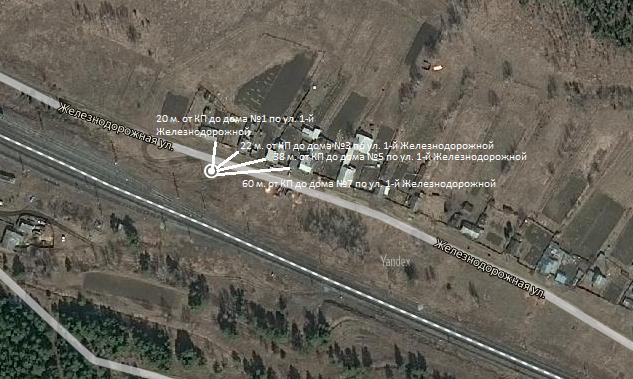 Пояснительная запискаПлощадка накопления ТКО по ул. 1-й Железнодорожной в н. п. уч. Куряты Нижнеудинского района Иркутской области.Источники образования ТКО – ул. 1-я Железнодорожная жилые дома № 1, 3, 5, 7.Контейнерная площадка составляет 2,75 кв. м., в настоящее время контейнера на площадке отсутствуют, а также:- удалена от ближайшего жилого дома на расстояние 20 м;- соответствует требованиям СанПин 2.1.2.2645-10, СанПин 2.1.7.3550-19;- будет оборудована бетонным покрытием, установлено ограждение профлистом с трех сторон, ограничена бордюром и зелеными насаждениями по периметру;- количество планируемых для установки контейнеров – 1 шт.- подъездные пути для автотранспорта имеются;- периодичность вывоза ТКО с площадки накопления: при среднесуточной температуре наружного воздуха в течении 3-х суток +5°С и выше – 1 раз в сутки, при среднесуточной температуре наружного воздуха в течении 3-х суток +4°С и ниже – 1 раз в двое суток;Объекты водоснабжения, Детские, спортивные площадки, образовательные учреждения, учреждения культуры вблизи КП отсутствуют.35Иркутская область, Нижнеудинский район, уч. Куряты, ул. 1- Железнодорожная, в районе д. №2, кадастровый номер земельного участка. Площадь земельного участка 2,75 кв. м. Географические координаты: - 54 9631,99С98 9401,89В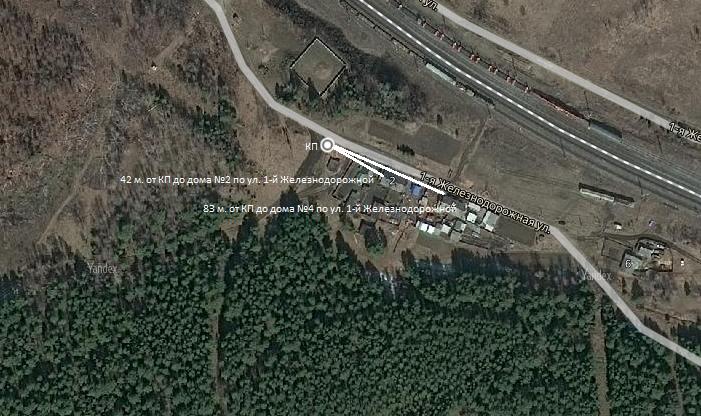 Пояснительная запискаПлощадка накопления ТКО по ул. 1-й Железнодорожной в н. п. уч. Куряты Нижнеудинского района Иркутской области.Источники образования ТКО – ул. 1-я Железнодорожная жилые дома № 2, 4.Контейнерная площадка составляет 2,75 кв. м., в настоящее время контейнера на площадке отсутствуют, а также:- удалена от ближайшего жилого дома на расстояние 42 м;- соответствует требованиям СанПин 2.1.2.2645-10, СанПин 2.1.7.3550-19;- будет оборудована бетонным покрытием, установлено ограждение профлистом с трех сторон, ограничена бордюром и зелеными насаждениями по периметру;- количество планируемых для установки контейнеров – 1 шт.- подъездные пути для автотранспорта имеются;- периодичность вывоза ТКО с площадки накопления: при среднесуточной температуре наружного воздуха в течении 3-х суток +5°С и выше – 1 раз в сутки, при среднесуточной температуре наружного воздуха в течении 3-х суток +4°С и ниже – 1 раз в двое суток;Объекты водоснабжения, Детские, спортивные площадки, образовательные учреждения, учреждения культуры вблизи КП отсутствуют.